Avant de remplir le formulaire, lisez l’information au versoInformationLes renseignements personnels sont recueillis aux fins d’application des lois, des règlements et des programmes sous l’autorité du ministre des Ressources naturelles.La MRC ne délivrera un bail qu’à une seule personne physique ou qu’à une seule personne morale incorporée. Dans le cas d’un groupe de personnes, un représentant doit être nommé et le bail sera délivré à son nom. Il revient aux membres du groupe de prendre entente entre eux.S’il s’agit d’un bail pour un usage communautaire sans but lucratif, le demandeur doit être une personne morale.Des frais d’administration non remboursables payables par chèque ou par mandat-poste à l’ordre de la MRC de La Vallée-de-la-Gatineau sont exigibles au moment de l’ouverture du dossier. Les frais sont de 110 $ auxquels s’ajoutent la TPS et la TVQ (126.47 $).Des frais d’administration de 334 $ auxquels s’ajoutent la TPS et la TVQ seront demandés pour la location et l’achat d’une terre du domaine de l’État, l’échange de terres ou la délivrance de tout autre droit à l’exception d’une autorisation pour la construction d’un chemin autre que forestier ou minier, d’un stationnement, d’une aire de repos sans service ou d’une voie d’accès permettant la mise à l’eau d’une embarcation.Des frais d’administration de 334 $ auxquels s’ajoutent la TPS et la TVQ seront demandés pour l’analyse d’une demande de location ou d’achat d’une terre de plus de un hectare à des fins commerciales ou industrielles.Les frais indiqués seront ajustés et arrondis au dollar près au 1er avril de chaque année, selon la variation de l’indice moyen des prix à la consommation pour l’année précédente en prenant comme base l’indice établi pour l’ensemble du Québec par Statistique Canada.Pour tout renseignement supplémentaire, n’hésitez pas à communiquer avec la MRC.Le formulaire rempli et signé par le demandeur doit être retourné au bureau de la MRC à l’adresse suivante :MRC de La Vallée-de-la-Gatineau7, rue de la Polyvalente - C.P. 307Gracefield (Québec) J0X 1W0Téléphone : 819-463-3241 Télécopieur : 819-463-3632Courriel : sgagnon@mrcvg.qc.ca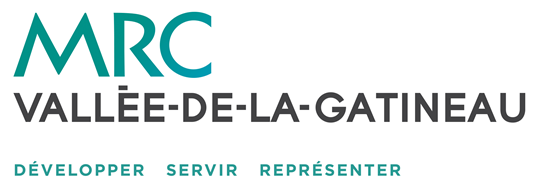 Demande d’utilisation du territoire publicA - IDENTITÉ DU DEMANDEURA - IDENTITÉ DU DEMANDEURA - IDENTITÉ DU DEMANDEURA - IDENTITÉ DU DEMANDEURA - IDENTITÉ DU DEMANDEURA - IDENTITÉ DU DEMANDEURA - IDENTITÉ DU DEMANDEURA - IDENTITÉ DU DEMANDEURA - IDENTITÉ DU DEMANDEURA - IDENTITÉ DU DEMANDEURA - IDENTITÉ DU DEMANDEURA - IDENTITÉ DU DEMANDEURA - IDENTITÉ DU DEMANDEURA - IDENTITÉ DU DEMANDEURA - IDENTITÉ DU DEMANDEURA - IDENTITÉ DU DEMANDEURA - IDENTITÉ DU DEMANDEURA - IDENTITÉ DU DEMANDEURA - IDENTITÉ DU DEMANDEURA - IDENTITÉ DU DEMANDEURA - IDENTITÉ DU DEMANDEURNuméro de client (si vous êtes déjà un client de la MRC)Numéro de client (si vous êtes déjà un client de la MRC)Numéro de client (si vous êtes déjà un client de la MRC)Numéro de client (si vous êtes déjà un client de la MRC)Numéro de client (si vous êtes déjà un client de la MRC)Numéro de client (si vous êtes déjà un client de la MRC)Numéro de client (si vous êtes déjà un client de la MRC)Numéro de client (si vous êtes déjà un client de la MRC)Numéro de client (si vous êtes déjà un client de la MRC)Numéro de client (si vous êtes déjà un client de la MRC)Numéro de client (si vous êtes déjà un client de la MRC)Numéro de client (si vous êtes déjà un client de la MRC)Numéro de client (si vous êtes déjà un client de la MRC)Numéro de client (si vous êtes déjà un client de la MRC)Numéro de client (si vous êtes déjà un client de la MRC)Numéro de client (si vous êtes déjà un client de la MRC)Numéro de client (si vous êtes déjà un client de la MRC)Numéro de client (si vous êtes déjà un client de la MRC)Numéro de client (si vous êtes déjà un client de la MRC)Numéro de client (si vous êtes déjà un client de la MRC)Numéro de client (si vous êtes déjà un client de la MRC)Numéro de client (si vous êtes déjà un client de la MRC)Numéro de client (si vous êtes déjà un client de la MRC)Numéro de client (si vous êtes déjà un client de la MRC)Numéro de client (si vous êtes déjà un client de la MRC)Numéro de client (si vous êtes déjà un client de la MRC)11IDENTITÉIDENTITÉIDENTITÉIDENTITÉIDENTITÉIDENTITÉIDENTITÉ M.    M.    M.    M.    M.    M.    M.    M.    M.       Mme      Mme      Mme      Mme  NOM ET PRÉNOM OU PERSONNE MORALE (EN LETTRES MOULÉES)NOM ET PRÉNOM OU PERSONNE MORALE (EN LETTRES MOULÉES)NOM ET PRÉNOM OU PERSONNE MORALE (EN LETTRES MOULÉES)NOM ET PRÉNOM OU PERSONNE MORALE (EN LETTRES MOULÉES)NOM ET PRÉNOM OU PERSONNE MORALE (EN LETTRES MOULÉES)NOM ET PRÉNOM OU PERSONNE MORALE (EN LETTRES MOULÉES)NOM ET PRÉNOM OU PERSONNE MORALE (EN LETTRES MOULÉES)NOM ET PRÉNOM OU PERSONNE MORALE (EN LETTRES MOULÉES)NOM ET PRÉNOM OU PERSONNE MORALE (EN LETTRES MOULÉES)NOM ET PRÉNOM OU PERSONNE MORALE (EN LETTRES MOULÉES)NOM ET PRÉNOM OU PERSONNE MORALE (EN LETTRES MOULÉES)NOM ET PRÉNOM OU PERSONNE MORALE (EN LETTRES MOULÉES)NOM ET PRÉNOM OU PERSONNE MORALE (EN LETTRES MOULÉES)NOM ET PRÉNOM OU PERSONNE MORALE (EN LETTRES MOULÉES)NOM ET PRÉNOM OU PERSONNE MORALE (EN LETTRES MOULÉES)NOM ET PRÉNOM OU PERSONNE MORALE (EN LETTRES MOULÉES)NOM ET PRÉNOM OU PERSONNE MORALE (EN LETTRES MOULÉES)NOM ET PRÉNOM OU PERSONNE MORALE (EN LETTRES MOULÉES)NOM ET PRÉNOM OU PERSONNE MORALE (EN LETTRES MOULÉES)NOM ET PRÉNOM OU PERSONNE MORALE (EN LETTRES MOULÉES)NOM ET PRÉNOM OU PERSONNE MORALE (EN LETTRES MOULÉES)NOM ET PRÉNOM OU PERSONNE MORALE (EN LETTRES MOULÉES)NOM ET PRÉNOM OU PERSONNE MORALE (EN LETTRES MOULÉES)NOM ET PRÉNOM OU PERSONNE MORALE (EN LETTRES MOULÉES)NOM ET PRÉNOM OU PERSONNE MORALE (EN LETTRES MOULÉES)NOM ET PRÉNOM OU PERSONNE MORALE (EN LETTRES MOULÉES)NOM ET PRÉNOM OU PERSONNE MORALE (EN LETTRES MOULÉES)NOM ET PRÉNOM OU PERSONNE MORALE (EN LETTRES MOULÉES)NOM ET PRÉNOM OU PERSONNE MORALE (EN LETTRES MOULÉES)NOM ET PRÉNOM OU PERSONNE MORALE (EN LETTRES MOULÉES)NOM ET PRÉNOM OU PERSONNE MORALE (EN LETTRES MOULÉES)NOM ET PRÉNOM OU PERSONNE MORALE (EN LETTRES MOULÉES)NOM ET PRÉNOM OU PERSONNE MORALE (EN LETTRES MOULÉES)NOM ET PRÉNOM OU PERSONNE MORALE (EN LETTRES MOULÉES)NOM ET PRÉNOM OU PERSONNE MORALE (EN LETTRES MOULÉES)NOM ET PRÉNOM OU PERSONNE MORALE (EN LETTRES MOULÉES)22À remplir s’il s’agit d’une personne morale, d’une association ou d’un groupe de personnes.À remplir s’il s’agit d’une personne morale, d’une association ou d’un groupe de personnes.À remplir s’il s’agit d’une personne morale, d’une association ou d’un groupe de personnes.À remplir s’il s’agit d’une personne morale, d’une association ou d’un groupe de personnes.À remplir s’il s’agit d’une personne morale, d’une association ou d’un groupe de personnes.À remplir s’il s’agit d’une personne morale, d’une association ou d’un groupe de personnes.À remplir s’il s’agit d’une personne morale, d’une association ou d’un groupe de personnes.À remplir s’il s’agit d’une personne morale, d’une association ou d’un groupe de personnes.À remplir s’il s’agit d’une personne morale, d’une association ou d’un groupe de personnes.À remplir s’il s’agit d’une personne morale, d’une association ou d’un groupe de personnes.À remplir s’il s’agit d’une personne morale, d’une association ou d’un groupe de personnes.À remplir s’il s’agit d’une personne morale, d’une association ou d’un groupe de personnes.À remplir s’il s’agit d’une personne morale, d’une association ou d’un groupe de personnes.À remplir s’il s’agit d’une personne morale, d’une association ou d’un groupe de personnes.À remplir s’il s’agit d’une personne morale, d’une association ou d’un groupe de personnes.À remplir s’il s’agit d’une personne morale, d’une association ou d’un groupe de personnes.À remplir s’il s’agit d’une personne morale, d’une association ou d’un groupe de personnes.À remplir s’il s’agit d’une personne morale, d’une association ou d’un groupe de personnes.À remplir s’il s’agit d’une personne morale, d’une association ou d’un groupe de personnes.À remplir s’il s’agit d’une personne morale, d’une association ou d’un groupe de personnes.À remplir s’il s’agit d’une personne morale, d’une association ou d’un groupe de personnes.À remplir s’il s’agit d’une personne morale, d’une association ou d’un groupe de personnes.À remplir s’il s’agit d’une personne morale, d’une association ou d’un groupe de personnes.À remplir s’il s’agit d’une personne morale, d’une association ou d’un groupe de personnes.À remplir s’il s’agit d’une personne morale, d’une association ou d’un groupe de personnes.À remplir s’il s’agit d’une personne morale, d’une association ou d’un groupe de personnes.À remplir s’il s’agit d’une personne morale, d’une association ou d’un groupe de personnes.À remplir s’il s’agit d’une personne morale, d’une association ou d’un groupe de personnes.À remplir s’il s’agit d’une personne morale, d’une association ou d’un groupe de personnes.À remplir s’il s’agit d’une personne morale, d’une association ou d’un groupe de personnes.À remplir s’il s’agit d’une personne morale, d’une association ou d’un groupe de personnes.À remplir s’il s’agit d’une personne morale, d’une association ou d’un groupe de personnes.À remplir s’il s’agit d’une personne morale, d’une association ou d’un groupe de personnes.À remplir s’il s’agit d’une personne morale, d’une association ou d’un groupe de personnes.À remplir s’il s’agit d’une personne morale, d’une association ou d’un groupe de personnes.À remplir s’il s’agit d’une personne morale, d’une association ou d’un groupe de personnes.À remplir s’il s’agit d’une personne morale, d’une association ou d’un groupe de personnes.À remplir s’il s’agit d’une personne morale, d’une association ou d’un groupe de personnes.À remplir s’il s’agit d’une personne morale, d’une association ou d’un groupe de personnes.À remplir s’il s’agit d’une personne morale, d’une association ou d’un groupe de personnes.À remplir s’il s’agit d’une personne morale, d’une association ou d’un groupe de personnes.À remplir s’il s’agit d’une personne morale, d’une association ou d’un groupe de personnes.À remplir s’il s’agit d’une personne morale, d’une association ou d’un groupe de personnes.À remplir s’il s’agit d’une personne morale, d’une association ou d’un groupe de personnes.À remplir s’il s’agit d’une personne morale, d’une association ou d’un groupe de personnes.À remplir s’il s’agit d’une personne morale, d’une association ou d’un groupe de personnes.À remplir s’il s’agit d’une personne morale, d’une association ou d’un groupe de personnes.À remplir s’il s’agit d’une personne morale, d’une association ou d’un groupe de personnes.À remplir s’il s’agit d’une personne morale, d’une association ou d’un groupe de personnes.À remplir s’il s’agit d’une personne morale, d’une association ou d’un groupe de personnes.À remplir s’il s’agit d’une personne morale, d’une association ou d’un groupe de personnes.À remplir s’il s’agit d’une personne morale, d’une association ou d’un groupe de personnes.À remplir s’il s’agit d’une personne morale, d’une association ou d’un groupe de personnes.À remplir s’il s’agit d’une personne morale, d’une association ou d’un groupe de personnes.À remplir s’il s’agit d’une personne morale, d’une association ou d’un groupe de personnes.À remplir s’il s’agit d’une personne morale, d’une association ou d’un groupe de personnes.À remplir s’il s’agit d’une personne morale, d’une association ou d’un groupe de personnes.À remplir s’il s’agit d’une personne morale, d’une association ou d’un groupe de personnes.À remplir s’il s’agit d’une personne morale, d’une association ou d’un groupe de personnes.À remplir s’il s’agit d’une personne morale, d’une association ou d’un groupe de personnes.Représenté(e) par :Représenté(e) par :Représenté(e) par :Représenté(e) par :Représenté(e) par :Représenté(e) par :Représenté(e) par :Représenté(e) par :Représenté(e) par :Représenté(e) par :Représenté(e) par :Représenté(e) par :Représenté(e) par :Représenté(e) par :NOM ET PRÉNOM DU REPRÉSENTANTNOM ET PRÉNOM DU REPRÉSENTANTNOM ET PRÉNOM DU REPRÉSENTANTNOM ET PRÉNOM DU REPRÉSENTANTNOM ET PRÉNOM DU REPRÉSENTANTNOM ET PRÉNOM DU REPRÉSENTANTNOM ET PRÉNOM DU REPRÉSENTANTNOM ET PRÉNOM DU REPRÉSENTANTNOM ET PRÉNOM DU REPRÉSENTANTNOM ET PRÉNOM DU REPRÉSENTANTNOM ET PRÉNOM DU REPRÉSENTANTNOM ET PRÉNOM DU REPRÉSENTANTNOM ET PRÉNOM DU REPRÉSENTANTNOM ET PRÉNOM DU REPRÉSENTANTNOM ET PRÉNOM DU REPRÉSENTANTNOM ET PRÉNOM DU REPRÉSENTANTNOM ET PRÉNOM DU REPRÉSENTANTNOM ET PRÉNOM DU REPRÉSENTANTNOM ET PRÉNOM DU REPRÉSENTANTNOM ET PRÉNOM DU REPRÉSENTANTNOM ET PRÉNOM DU REPRÉSENTANTNOM ET PRÉNOM DU REPRÉSENTANTNOM ET PRÉNOM DU REPRÉSENTANTNOM ET PRÉNOM DU REPRÉSENTANTNOM ET PRÉNOM DU REPRÉSENTANTFONCTIONFONCTIONFONCTIONFONCTIONFONCTIONFONCTIONFONCTIONFONCTIONFONCTIONFONCTIONFONCTIONFONCTIONFONCTIONFONCTIONFONCTIONFONCTIONFONCTIONFONCTIONFONCTIONFONCTIONFONCTIONFONCTIONFONCTION33NUMÉROS DE TÉLÉPHONE(Demandeur ou représentant)NUMÉROS DE TÉLÉPHONE(Demandeur ou représentant)NUMÉROS DE TÉLÉPHONE(Demandeur ou représentant)NUMÉROS DE TÉLÉPHONE(Demandeur ou représentant)NUMÉROS DE TÉLÉPHONE(Demandeur ou représentant)NUMÉROS DE TÉLÉPHONE(Demandeur ou représentant)NUMÉROS DE TÉLÉPHONE(Demandeur ou représentant)NUMÉROS DE TÉLÉPHONE(Demandeur ou représentant)NUMÉROS DE TÉLÉPHONE(Demandeur ou représentant)NUMÉROS DE TÉLÉPHONE(Demandeur ou représentant)NUMÉROS DE TÉLÉPHONE(Demandeur ou représentant)NUMÉROS DE TÉLÉPHONE(Demandeur ou représentant)Résidence :   Résidence :   Résidence :   Résidence :   Résidence :   Résidence :   Résidence :   Résidence :   Résidence :   Résidence :   Résidence :   Résidence :   Résidence :   Résidence :   Résidence :   Résidence :   Résidence :   Résidence :   Résidence :   Résidence :   Résidence :   Résidence :   Résidence :   Résidence :   COURRIEL :COURRIEL :COURRIEL :COURRIEL :COURRIEL :COURRIEL :COURRIEL :COURRIEL :COURRIEL :COURRIEL : ______________ @__________ ______________ @__________ ______________ @__________ ______________ @__________ ______________ @__________ ______________ @__________ ______________ @__________ ______________ @__________ ______________ @__________ ______________ @__________ ______________ @__________ ______________ @__________ ______________ @__________ ______________ @__________NUMÉROS DE TÉLÉPHONE(Demandeur ou représentant)NUMÉROS DE TÉLÉPHONE(Demandeur ou représentant)NUMÉROS DE TÉLÉPHONE(Demandeur ou représentant)NUMÉROS DE TÉLÉPHONE(Demandeur ou représentant)NUMÉROS DE TÉLÉPHONE(Demandeur ou représentant)NUMÉROS DE TÉLÉPHONE(Demandeur ou représentant)NUMÉROS DE TÉLÉPHONE(Demandeur ou représentant)NUMÉROS DE TÉLÉPHONE(Demandeur ou représentant)NUMÉROS DE TÉLÉPHONE(Demandeur ou représentant)NUMÉROS DE TÉLÉPHONE(Demandeur ou représentant)NUMÉROS DE TÉLÉPHONE(Demandeur ou représentant)NUMÉROS DE TÉLÉPHONE(Demandeur ou représentant)Autre :Autre :Autre :Autre :Autre :Autre :Autre :Autre :Autre :Autre :Autre :Autre :Autre :Autre :Autre :Autre :Autre :Autre :Autre :Autre :Autre :Autre :Autre :Autre :COURRIEL :COURRIEL :COURRIEL :COURRIEL :COURRIEL :COURRIEL :COURRIEL :COURRIEL :COURRIEL :COURRIEL : ______________ @__________ ______________ @__________ ______________ @__________ ______________ @__________ ______________ @__________ ______________ @__________ ______________ @__________ ______________ @__________ ______________ @__________ ______________ @__________ ______________ @__________ ______________ @__________ ______________ @__________ ______________ @__________44ADRESSE(Demandeur ou représentant)ADRESSE(Demandeur ou représentant)ADRESSE(Demandeur ou représentant)ADRESSE(Demandeur ou représentant)ADRESSE(Demandeur ou représentant)ADRESSE(Demandeur ou représentant)ADRESSE(Demandeur ou représentant)ADRESSE(Demandeur ou représentant)ADRESSE(Demandeur ou représentant)ADRESSE(Demandeur ou représentant)ADRESSE(Demandeur ou représentant)ADRESSE(Demandeur ou représentant)ADRESSE(Demandeur ou représentant)ADRESSE(Demandeur ou représentant)ADRESSE(Demandeur ou représentant)ADRESSE(Demandeur ou représentant)ADRESSE(Demandeur ou représentant)ADRESSE(Demandeur ou représentant)ADRESSE(Demandeur ou représentant)ADRESSE(Demandeur ou représentant)ADRESSE(Demandeur ou représentant)ADRESSE(Demandeur ou représentant)ADRESSE(Demandeur ou représentant)ADRESSE(Demandeur ou représentant)  NUMÉRO                                                  RUE  NUMÉRO                                                  RUE  NUMÉRO                                                  RUE  NUMÉRO                                                  RUE  NUMÉRO                                                  RUE  NUMÉRO                                                  RUE  NUMÉRO                                                  RUE  NUMÉRO                                                  RUE  NUMÉRO                                                  RUE  NUMÉRO                                                  RUE  NUMÉRO                                                  RUE  NUMÉRO                                                  RUE  NUMÉRO                                                  RUE  NUMÉRO                                                  RUE  NUMÉRO                                                  RUE  NUMÉRO                                                  RUE  NUMÉRO                                                  RUE  NUMÉRO                                                  RUE  NUMÉRO                                                  RUE  NUMÉRO                                                  RUE  NUMÉRO                                                  RUE  NUMÉRO                                                  RUE  NUMÉRO                                                  RUE  NUMÉRO                                                  RUE  NUMÉRO                                                  RUE  NUMÉRO                                                  RUE  NUMÉRO                                                  RUE  NUMÉRO                                                  RUE  NUMÉRO                                                  RUE  NUMÉRO                                                  RUECode postal :Code postal :Code postal :Code postal :Code postal :Code postal :Code postal :Code postal :VILLE                                                                PROVINCEVILLE                                                                PROVINCEVILLE                                                                PROVINCEVILLE                                                                PROVINCEVILLE                                                                PROVINCEVILLE                                                                PROVINCEVILLE                                                                PROVINCEVILLE                                                                PROVINCEVILLE                                                                PROVINCEVILLE                                                                PROVINCEVILLE                                                                PROVINCEVILLE                                                                PROVINCEVILLE                                                                PROVINCEVILLE                                                                PROVINCEVILLE                                                                PROVINCEVILLE                                                                PROVINCEVILLE                                                                PROVINCEVILLE                                                                PROVINCEVILLE                                                                PROVINCEVILLE                                                                PROVINCEVILLE                                                                PROVINCEVILLE                                                                PROVINCEVILLE                                                                PROVINCEVILLE                                                                PROVINCEVILLE                                                                PROVINCEVILLE                                                                PROVINCEVILLE                                                                PROVINCEVILLE                                                                PROVINCEVILLE                                                                PROVINCEVILLE                                                                PROVINCEVILLE                                                                PROVINCEVILLE                                                                PROVINCEVILLE                                                                PROVINCEVILLE                                                                PROVINCEVILLE                                                                PROVINCEVILLE                                                                PROVINCEVILLE                                                                PROVINCEVILLE                                                                PROVINCEVILLE                                                                PROVINCEVILLE                                                                PROVINCEVILLE                                                                PROVINCEVILLE                                                                PROVINCEVILLE                                                                PROVINCEVILLE                                                                PROVINCEVILLE                                                                PROVINCEVILLE                                                                PROVINCEVILLE                                                                PROVINCEVILLE                                                                PROVINCEB - NATURE DE LA DEMANDEB - NATURE DE LA DEMANDEB - NATURE DE LA DEMANDEB - NATURE DE LA DEMANDEB - NATURE DE LA DEMANDEB - NATURE DE LA DEMANDEB - NATURE DE LA DEMANDEB - NATURE DE LA DEMANDEB - NATURE DE LA DEMANDEB - NATURE DE LA DEMANDEB - NATURE DE LA DEMANDEB - NATURE DE LA DEMANDEB - NATURE DE LA DEMANDEB - NATURE DE LA DEMANDEB - NATURE DE LA DEMANDEB - NATURE DE LA DEMANDEB - NATURE DE LA DEMANDEB - NATURE DE LA DEMANDEB - NATURE DE LA DEMANDEB - NATURE DE LA DEMANDEB - NATURE DE LA DEMANDEB - NATURE DE LA DEMANDEB - NATURE DE LA DEMANDEB - NATURE DE LA DEMANDEB - NATURE DE LA DEMANDEB - NATURE DE LA DEMANDEB - NATURE DE LA DEMANDEB - NATURE DE LA DEMANDEB - NATURE DE LA DEMANDEB - NATURE DE LA DEMANDEB - NATURE DE LA DEMANDEB - NATURE DE LA DEMANDEB - NATURE DE LA DEMANDEB - NATURE DE LA DEMANDEB - NATURE DE LA DEMANDEB - NATURE DE LA DEMANDEB - NATURE DE LA DEMANDEB - NATURE DE LA DEMANDEB - NATURE DE LA DEMANDEB - NATURE DE LA DEMANDEB - NATURE DE LA DEMANDEB - NATURE DE LA DEMANDEB - NATURE DE LA DEMANDEB - NATURE DE LA DEMANDEB - NATURE DE LA DEMANDEB - NATURE DE LA DEMANDEB - NATURE DE LA DEMANDEB - NATURE DE LA DEMANDEB - NATURE DE LA DEMANDEB - NATURE DE LA DEMANDEB - NATURE DE LA DEMANDEB - NATURE DE LA DEMANDEB - NATURE DE LA DEMANDEB - NATURE DE LA DEMANDEB - NATURE DE LA DEMANDEB - NATURE DE LA DEMANDEB - NATURE DE LA DEMANDEB - NATURE DE LA DEMANDEB - NATURE DE LA DEMANDEB - NATURE DE LA DEMANDEB - NATURE DE LA DEMANDEB - NATURE DE LA DEMANDE1Cochez la nature de la demande :Cochez la nature de la demande :Cochez la nature de la demande :Cochez la nature de la demande :Cochez la nature de la demande :Cochez la nature de la demande :Cochez la nature de la demande :Cochez la nature de la demande :Cochez la nature de la demande :Cochez la nature de la demande :Cochez la nature de la demande :Cochez la nature de la demande :Cochez la nature de la demande :Cochez la nature de la demande :Location   Location   Location   Location   Location   Location   Location   Achat   Achat   Achat   Achat   Achat   Achat   Achat   Achat         Autorisation         Autorisation         Autorisation         Autorisation         Autorisation         Autorisation         Autorisation         Autorisation         Autorisation         Autorisation         Autorisation         Autorisation         Autorisation   Servitude   Servitude   Servitude   Servitude   Servitude   Servitude   Servitude   Servitude   Servitude   Servitude   Échange   Échange   Échange   Échange   Échange   Échange   Échange   Échange   Échange   Autre    Autre    Autre    Autre    Autre    Autre    Autre    222Quel usage faites-vous ou désirez-vous faire du terrain? (ex. : construction d’un chalet, d’un abri sommaire, d’une résidence, d’un commerce, d’une pourvoirie ou agrandissement d’un terrain pour respecter des normes municipales, etc.)Quel usage faites-vous ou désirez-vous faire du terrain? (ex. : construction d’un chalet, d’un abri sommaire, d’une résidence, d’un commerce, d’une pourvoirie ou agrandissement d’un terrain pour respecter des normes municipales, etc.)Quel usage faites-vous ou désirez-vous faire du terrain? (ex. : construction d’un chalet, d’un abri sommaire, d’une résidence, d’un commerce, d’une pourvoirie ou agrandissement d’un terrain pour respecter des normes municipales, etc.)Quel usage faites-vous ou désirez-vous faire du terrain? (ex. : construction d’un chalet, d’un abri sommaire, d’une résidence, d’un commerce, d’une pourvoirie ou agrandissement d’un terrain pour respecter des normes municipales, etc.)Quel usage faites-vous ou désirez-vous faire du terrain? (ex. : construction d’un chalet, d’un abri sommaire, d’une résidence, d’un commerce, d’une pourvoirie ou agrandissement d’un terrain pour respecter des normes municipales, etc.)Quel usage faites-vous ou désirez-vous faire du terrain? (ex. : construction d’un chalet, d’un abri sommaire, d’une résidence, d’un commerce, d’une pourvoirie ou agrandissement d’un terrain pour respecter des normes municipales, etc.)Quel usage faites-vous ou désirez-vous faire du terrain? (ex. : construction d’un chalet, d’un abri sommaire, d’une résidence, d’un commerce, d’une pourvoirie ou agrandissement d’un terrain pour respecter des normes municipales, etc.)Quel usage faites-vous ou désirez-vous faire du terrain? (ex. : construction d’un chalet, d’un abri sommaire, d’une résidence, d’un commerce, d’une pourvoirie ou agrandissement d’un terrain pour respecter des normes municipales, etc.)Quel usage faites-vous ou désirez-vous faire du terrain? (ex. : construction d’un chalet, d’un abri sommaire, d’une résidence, d’un commerce, d’une pourvoirie ou agrandissement d’un terrain pour respecter des normes municipales, etc.)Quel usage faites-vous ou désirez-vous faire du terrain? (ex. : construction d’un chalet, d’un abri sommaire, d’une résidence, d’un commerce, d’une pourvoirie ou agrandissement d’un terrain pour respecter des normes municipales, etc.)Quel usage faites-vous ou désirez-vous faire du terrain? (ex. : construction d’un chalet, d’un abri sommaire, d’une résidence, d’un commerce, d’une pourvoirie ou agrandissement d’un terrain pour respecter des normes municipales, etc.)Quel usage faites-vous ou désirez-vous faire du terrain? (ex. : construction d’un chalet, d’un abri sommaire, d’une résidence, d’un commerce, d’une pourvoirie ou agrandissement d’un terrain pour respecter des normes municipales, etc.)Quel usage faites-vous ou désirez-vous faire du terrain? (ex. : construction d’un chalet, d’un abri sommaire, d’une résidence, d’un commerce, d’une pourvoirie ou agrandissement d’un terrain pour respecter des normes municipales, etc.)Quel usage faites-vous ou désirez-vous faire du terrain? (ex. : construction d’un chalet, d’un abri sommaire, d’une résidence, d’un commerce, d’une pourvoirie ou agrandissement d’un terrain pour respecter des normes municipales, etc.)Quel usage faites-vous ou désirez-vous faire du terrain? (ex. : construction d’un chalet, d’un abri sommaire, d’une résidence, d’un commerce, d’une pourvoirie ou agrandissement d’un terrain pour respecter des normes municipales, etc.)Quel usage faites-vous ou désirez-vous faire du terrain? (ex. : construction d’un chalet, d’un abri sommaire, d’une résidence, d’un commerce, d’une pourvoirie ou agrandissement d’un terrain pour respecter des normes municipales, etc.)Quel usage faites-vous ou désirez-vous faire du terrain? (ex. : construction d’un chalet, d’un abri sommaire, d’une résidence, d’un commerce, d’une pourvoirie ou agrandissement d’un terrain pour respecter des normes municipales, etc.)Quel usage faites-vous ou désirez-vous faire du terrain? (ex. : construction d’un chalet, d’un abri sommaire, d’une résidence, d’un commerce, d’une pourvoirie ou agrandissement d’un terrain pour respecter des normes municipales, etc.)Quel usage faites-vous ou désirez-vous faire du terrain? (ex. : construction d’un chalet, d’un abri sommaire, d’une résidence, d’un commerce, d’une pourvoirie ou agrandissement d’un terrain pour respecter des normes municipales, etc.)Quel usage faites-vous ou désirez-vous faire du terrain? (ex. : construction d’un chalet, d’un abri sommaire, d’une résidence, d’un commerce, d’une pourvoirie ou agrandissement d’un terrain pour respecter des normes municipales, etc.)Quel usage faites-vous ou désirez-vous faire du terrain? (ex. : construction d’un chalet, d’un abri sommaire, d’une résidence, d’un commerce, d’une pourvoirie ou agrandissement d’un terrain pour respecter des normes municipales, etc.)Quel usage faites-vous ou désirez-vous faire du terrain? (ex. : construction d’un chalet, d’un abri sommaire, d’une résidence, d’un commerce, d’une pourvoirie ou agrandissement d’un terrain pour respecter des normes municipales, etc.)Quel usage faites-vous ou désirez-vous faire du terrain? (ex. : construction d’un chalet, d’un abri sommaire, d’une résidence, d’un commerce, d’une pourvoirie ou agrandissement d’un terrain pour respecter des normes municipales, etc.)Quel usage faites-vous ou désirez-vous faire du terrain? (ex. : construction d’un chalet, d’un abri sommaire, d’une résidence, d’un commerce, d’une pourvoirie ou agrandissement d’un terrain pour respecter des normes municipales, etc.)Quel usage faites-vous ou désirez-vous faire du terrain? (ex. : construction d’un chalet, d’un abri sommaire, d’une résidence, d’un commerce, d’une pourvoirie ou agrandissement d’un terrain pour respecter des normes municipales, etc.)Quel usage faites-vous ou désirez-vous faire du terrain? (ex. : construction d’un chalet, d’un abri sommaire, d’une résidence, d’un commerce, d’une pourvoirie ou agrandissement d’un terrain pour respecter des normes municipales, etc.)Quel usage faites-vous ou désirez-vous faire du terrain? (ex. : construction d’un chalet, d’un abri sommaire, d’une résidence, d’un commerce, d’une pourvoirie ou agrandissement d’un terrain pour respecter des normes municipales, etc.)Quel usage faites-vous ou désirez-vous faire du terrain? (ex. : construction d’un chalet, d’un abri sommaire, d’une résidence, d’un commerce, d’une pourvoirie ou agrandissement d’un terrain pour respecter des normes municipales, etc.)Quel usage faites-vous ou désirez-vous faire du terrain? (ex. : construction d’un chalet, d’un abri sommaire, d’une résidence, d’un commerce, d’une pourvoirie ou agrandissement d’un terrain pour respecter des normes municipales, etc.)Quel usage faites-vous ou désirez-vous faire du terrain? (ex. : construction d’un chalet, d’un abri sommaire, d’une résidence, d’un commerce, d’une pourvoirie ou agrandissement d’un terrain pour respecter des normes municipales, etc.)Quel usage faites-vous ou désirez-vous faire du terrain? (ex. : construction d’un chalet, d’un abri sommaire, d’une résidence, d’un commerce, d’une pourvoirie ou agrandissement d’un terrain pour respecter des normes municipales, etc.)Quel usage faites-vous ou désirez-vous faire du terrain? (ex. : construction d’un chalet, d’un abri sommaire, d’une résidence, d’un commerce, d’une pourvoirie ou agrandissement d’un terrain pour respecter des normes municipales, etc.)Quel usage faites-vous ou désirez-vous faire du terrain? (ex. : construction d’un chalet, d’un abri sommaire, d’une résidence, d’un commerce, d’une pourvoirie ou agrandissement d’un terrain pour respecter des normes municipales, etc.)Quel usage faites-vous ou désirez-vous faire du terrain? (ex. : construction d’un chalet, d’un abri sommaire, d’une résidence, d’un commerce, d’une pourvoirie ou agrandissement d’un terrain pour respecter des normes municipales, etc.)Quel usage faites-vous ou désirez-vous faire du terrain? (ex. : construction d’un chalet, d’un abri sommaire, d’une résidence, d’un commerce, d’une pourvoirie ou agrandissement d’un terrain pour respecter des normes municipales, etc.)Quel usage faites-vous ou désirez-vous faire du terrain? (ex. : construction d’un chalet, d’un abri sommaire, d’une résidence, d’un commerce, d’une pourvoirie ou agrandissement d’un terrain pour respecter des normes municipales, etc.)Quel usage faites-vous ou désirez-vous faire du terrain? (ex. : construction d’un chalet, d’un abri sommaire, d’une résidence, d’un commerce, d’une pourvoirie ou agrandissement d’un terrain pour respecter des normes municipales, etc.)Quel usage faites-vous ou désirez-vous faire du terrain? (ex. : construction d’un chalet, d’un abri sommaire, d’une résidence, d’un commerce, d’une pourvoirie ou agrandissement d’un terrain pour respecter des normes municipales, etc.)Quel usage faites-vous ou désirez-vous faire du terrain? (ex. : construction d’un chalet, d’un abri sommaire, d’une résidence, d’un commerce, d’une pourvoirie ou agrandissement d’un terrain pour respecter des normes municipales, etc.)Quel usage faites-vous ou désirez-vous faire du terrain? (ex. : construction d’un chalet, d’un abri sommaire, d’une résidence, d’un commerce, d’une pourvoirie ou agrandissement d’un terrain pour respecter des normes municipales, etc.)Quel usage faites-vous ou désirez-vous faire du terrain? (ex. : construction d’un chalet, d’un abri sommaire, d’une résidence, d’un commerce, d’une pourvoirie ou agrandissement d’un terrain pour respecter des normes municipales, etc.)Quel usage faites-vous ou désirez-vous faire du terrain? (ex. : construction d’un chalet, d’un abri sommaire, d’une résidence, d’un commerce, d’une pourvoirie ou agrandissement d’un terrain pour respecter des normes municipales, etc.)Quel usage faites-vous ou désirez-vous faire du terrain? (ex. : construction d’un chalet, d’un abri sommaire, d’une résidence, d’un commerce, d’une pourvoirie ou agrandissement d’un terrain pour respecter des normes municipales, etc.)Quel usage faites-vous ou désirez-vous faire du terrain? (ex. : construction d’un chalet, d’un abri sommaire, d’une résidence, d’un commerce, d’une pourvoirie ou agrandissement d’un terrain pour respecter des normes municipales, etc.)Quel usage faites-vous ou désirez-vous faire du terrain? (ex. : construction d’un chalet, d’un abri sommaire, d’une résidence, d’un commerce, d’une pourvoirie ou agrandissement d’un terrain pour respecter des normes municipales, etc.)Quel usage faites-vous ou désirez-vous faire du terrain? (ex. : construction d’un chalet, d’un abri sommaire, d’une résidence, d’un commerce, d’une pourvoirie ou agrandissement d’un terrain pour respecter des normes municipales, etc.)Quel usage faites-vous ou désirez-vous faire du terrain? (ex. : construction d’un chalet, d’un abri sommaire, d’une résidence, d’un commerce, d’une pourvoirie ou agrandissement d’un terrain pour respecter des normes municipales, etc.)Quel usage faites-vous ou désirez-vous faire du terrain? (ex. : construction d’un chalet, d’un abri sommaire, d’une résidence, d’un commerce, d’une pourvoirie ou agrandissement d’un terrain pour respecter des normes municipales, etc.)Quel usage faites-vous ou désirez-vous faire du terrain? (ex. : construction d’un chalet, d’un abri sommaire, d’une résidence, d’un commerce, d’une pourvoirie ou agrandissement d’un terrain pour respecter des normes municipales, etc.)Quel usage faites-vous ou désirez-vous faire du terrain? (ex. : construction d’un chalet, d’un abri sommaire, d’une résidence, d’un commerce, d’une pourvoirie ou agrandissement d’un terrain pour respecter des normes municipales, etc.)Quel usage faites-vous ou désirez-vous faire du terrain? (ex. : construction d’un chalet, d’un abri sommaire, d’une résidence, d’un commerce, d’une pourvoirie ou agrandissement d’un terrain pour respecter des normes municipales, etc.)Quel usage faites-vous ou désirez-vous faire du terrain? (ex. : construction d’un chalet, d’un abri sommaire, d’une résidence, d’un commerce, d’une pourvoirie ou agrandissement d’un terrain pour respecter des normes municipales, etc.)Quel usage faites-vous ou désirez-vous faire du terrain? (ex. : construction d’un chalet, d’un abri sommaire, d’une résidence, d’un commerce, d’une pourvoirie ou agrandissement d’un terrain pour respecter des normes municipales, etc.)Quel usage faites-vous ou désirez-vous faire du terrain? (ex. : construction d’un chalet, d’un abri sommaire, d’une résidence, d’un commerce, d’une pourvoirie ou agrandissement d’un terrain pour respecter des normes municipales, etc.)Quel usage faites-vous ou désirez-vous faire du terrain? (ex. : construction d’un chalet, d’un abri sommaire, d’une résidence, d’un commerce, d’une pourvoirie ou agrandissement d’un terrain pour respecter des normes municipales, etc.)Quel usage faites-vous ou désirez-vous faire du terrain? (ex. : construction d’un chalet, d’un abri sommaire, d’une résidence, d’un commerce, d’une pourvoirie ou agrandissement d’un terrain pour respecter des normes municipales, etc.)Quel usage faites-vous ou désirez-vous faire du terrain? (ex. : construction d’un chalet, d’un abri sommaire, d’une résidence, d’un commerce, d’une pourvoirie ou agrandissement d’un terrain pour respecter des normes municipales, etc.)Quel usage faites-vous ou désirez-vous faire du terrain? (ex. : construction d’un chalet, d’un abri sommaire, d’une résidence, d’un commerce, d’une pourvoirie ou agrandissement d’un terrain pour respecter des normes municipales, etc.)Quel usage faites-vous ou désirez-vous faire du terrain? (ex. : construction d’un chalet, d’un abri sommaire, d’une résidence, d’un commerce, d’une pourvoirie ou agrandissement d’un terrain pour respecter des normes municipales, etc.)Quel usage faites-vous ou désirez-vous faire du terrain? (ex. : construction d’un chalet, d’un abri sommaire, d’une résidence, d’un commerce, d’une pourvoirie ou agrandissement d’un terrain pour respecter des normes municipales, etc.)Quel usage faites-vous ou désirez-vous faire du terrain? (ex. : construction d’un chalet, d’un abri sommaire, d’une résidence, d’un commerce, d’une pourvoirie ou agrandissement d’un terrain pour respecter des normes municipales, etc.)Quel usage faites-vous ou désirez-vous faire du terrain? (ex. : construction d’un chalet, d’un abri sommaire, d’une résidence, d’un commerce, d’une pourvoirie ou agrandissement d’un terrain pour respecter des normes municipales, etc.)Quel usage faites-vous ou désirez-vous faire du terrain? (ex. : construction d’un chalet, d’un abri sommaire, d’une résidence, d’un commerce, d’une pourvoirie ou agrandissement d’un terrain pour respecter des normes municipales, etc.)Quel usage faites-vous ou désirez-vous faire du terrain? (ex. : construction d’un chalet, d’un abri sommaire, d’une résidence, d’un commerce, d’une pourvoirie ou agrandissement d’un terrain pour respecter des normes municipales, etc.)Quel usage faites-vous ou désirez-vous faire du terrain? (ex. : construction d’un chalet, d’un abri sommaire, d’une résidence, d’un commerce, d’une pourvoirie ou agrandissement d’un terrain pour respecter des normes municipales, etc.)Quel usage faites-vous ou désirez-vous faire du terrain? (ex. : construction d’un chalet, d’un abri sommaire, d’une résidence, d’un commerce, d’une pourvoirie ou agrandissement d’un terrain pour respecter des normes municipales, etc.)Quel usage faites-vous ou désirez-vous faire du terrain? (ex. : construction d’un chalet, d’un abri sommaire, d’une résidence, d’un commerce, d’une pourvoirie ou agrandissement d’un terrain pour respecter des normes municipales, etc.)Quel usage faites-vous ou désirez-vous faire du terrain? (ex. : construction d’un chalet, d’un abri sommaire, d’une résidence, d’un commerce, d’une pourvoirie ou agrandissement d’un terrain pour respecter des normes municipales, etc.)Quel usage faites-vous ou désirez-vous faire du terrain? (ex. : construction d’un chalet, d’un abri sommaire, d’une résidence, d’un commerce, d’une pourvoirie ou agrandissement d’un terrain pour respecter des normes municipales, etc.)Quel usage faites-vous ou désirez-vous faire du terrain? (ex. : construction d’un chalet, d’un abri sommaire, d’une résidence, d’un commerce, d’une pourvoirie ou agrandissement d’un terrain pour respecter des normes municipales, etc.)Quel usage faites-vous ou désirez-vous faire du terrain? (ex. : construction d’un chalet, d’un abri sommaire, d’une résidence, d’un commerce, d’une pourvoirie ou agrandissement d’un terrain pour respecter des normes municipales, etc.)Quel usage faites-vous ou désirez-vous faire du terrain? (ex. : construction d’un chalet, d’un abri sommaire, d’une résidence, d’un commerce, d’une pourvoirie ou agrandissement d’un terrain pour respecter des normes municipales, etc.)Quel usage faites-vous ou désirez-vous faire du terrain? (ex. : construction d’un chalet, d’un abri sommaire, d’une résidence, d’un commerce, d’une pourvoirie ou agrandissement d’un terrain pour respecter des normes municipales, etc.)Quel usage faites-vous ou désirez-vous faire du terrain? (ex. : construction d’un chalet, d’un abri sommaire, d’une résidence, d’un commerce, d’une pourvoirie ou agrandissement d’un terrain pour respecter des normes municipales, etc.)Quel usage faites-vous ou désirez-vous faire du terrain? (ex. : construction d’un chalet, d’un abri sommaire, d’une résidence, d’un commerce, d’une pourvoirie ou agrandissement d’un terrain pour respecter des normes municipales, etc.)Quel usage faites-vous ou désirez-vous faire du terrain? (ex. : construction d’un chalet, d’un abri sommaire, d’une résidence, d’un commerce, d’une pourvoirie ou agrandissement d’un terrain pour respecter des normes municipales, etc.)Quel usage faites-vous ou désirez-vous faire du terrain? (ex. : construction d’un chalet, d’un abri sommaire, d’une résidence, d’un commerce, d’une pourvoirie ou agrandissement d’un terrain pour respecter des normes municipales, etc.)Quel usage faites-vous ou désirez-vous faire du terrain? (ex. : construction d’un chalet, d’un abri sommaire, d’une résidence, d’un commerce, d’une pourvoirie ou agrandissement d’un terrain pour respecter des normes municipales, etc.)Quel usage faites-vous ou désirez-vous faire du terrain? (ex. : construction d’un chalet, d’un abri sommaire, d’une résidence, d’un commerce, d’une pourvoirie ou agrandissement d’un terrain pour respecter des normes municipales, etc.)Quel usage faites-vous ou désirez-vous faire du terrain? (ex. : construction d’un chalet, d’un abri sommaire, d’une résidence, d’un commerce, d’une pourvoirie ou agrandissement d’un terrain pour respecter des normes municipales, etc.)Quel usage faites-vous ou désirez-vous faire du terrain? (ex. : construction d’un chalet, d’un abri sommaire, d’une résidence, d’un commerce, d’une pourvoirie ou agrandissement d’un terrain pour respecter des normes municipales, etc.)Quel usage faites-vous ou désirez-vous faire du terrain? (ex. : construction d’un chalet, d’un abri sommaire, d’une résidence, d’un commerce, d’une pourvoirie ou agrandissement d’un terrain pour respecter des normes municipales, etc.)Quel usage faites-vous ou désirez-vous faire du terrain? (ex. : construction d’un chalet, d’un abri sommaire, d’une résidence, d’un commerce, d’une pourvoirie ou agrandissement d’un terrain pour respecter des normes municipales, etc.)Quel usage faites-vous ou désirez-vous faire du terrain? (ex. : construction d’un chalet, d’un abri sommaire, d’une résidence, d’un commerce, d’une pourvoirie ou agrandissement d’un terrain pour respecter des normes municipales, etc.)Quel usage faites-vous ou désirez-vous faire du terrain? (ex. : construction d’un chalet, d’un abri sommaire, d’une résidence, d’un commerce, d’une pourvoirie ou agrandissement d’un terrain pour respecter des normes municipales, etc.)Quel usage faites-vous ou désirez-vous faire du terrain? (ex. : construction d’un chalet, d’un abri sommaire, d’une résidence, d’un commerce, d’une pourvoirie ou agrandissement d’un terrain pour respecter des normes municipales, etc.)Quel usage faites-vous ou désirez-vous faire du terrain? (ex. : construction d’un chalet, d’un abri sommaire, d’une résidence, d’un commerce, d’une pourvoirie ou agrandissement d’un terrain pour respecter des normes municipales, etc.)Quel usage faites-vous ou désirez-vous faire du terrain? (ex. : construction d’un chalet, d’un abri sommaire, d’une résidence, d’un commerce, d’une pourvoirie ou agrandissement d’un terrain pour respecter des normes municipales, etc.)Quel usage faites-vous ou désirez-vous faire du terrain? (ex. : construction d’un chalet, d’un abri sommaire, d’une résidence, d’un commerce, d’une pourvoirie ou agrandissement d’un terrain pour respecter des normes municipales, etc.)Quel usage faites-vous ou désirez-vous faire du terrain? (ex. : construction d’un chalet, d’un abri sommaire, d’une résidence, d’un commerce, d’une pourvoirie ou agrandissement d’un terrain pour respecter des normes municipales, etc.)Quel usage faites-vous ou désirez-vous faire du terrain? (ex. : construction d’un chalet, d’un abri sommaire, d’une résidence, d’un commerce, d’une pourvoirie ou agrandissement d’un terrain pour respecter des normes municipales, etc.)Quel usage faites-vous ou désirez-vous faire du terrain? (ex. : construction d’un chalet, d’un abri sommaire, d’une résidence, d’un commerce, d’une pourvoirie ou agrandissement d’un terrain pour respecter des normes municipales, etc.)Quel usage faites-vous ou désirez-vous faire du terrain? (ex. : construction d’un chalet, d’un abri sommaire, d’une résidence, d’un commerce, d’une pourvoirie ou agrandissement d’un terrain pour respecter des normes municipales, etc.)Quel usage faites-vous ou désirez-vous faire du terrain? (ex. : construction d’un chalet, d’un abri sommaire, d’une résidence, d’un commerce, d’une pourvoirie ou agrandissement d’un terrain pour respecter des normes municipales, etc.)Quel usage faites-vous ou désirez-vous faire du terrain? (ex. : construction d’un chalet, d’un abri sommaire, d’une résidence, d’un commerce, d’une pourvoirie ou agrandissement d’un terrain pour respecter des normes municipales, etc.)Quel usage faites-vous ou désirez-vous faire du terrain? (ex. : construction d’un chalet, d’un abri sommaire, d’une résidence, d’un commerce, d’une pourvoirie ou agrandissement d’un terrain pour respecter des normes municipales, etc.)Quel usage faites-vous ou désirez-vous faire du terrain? (ex. : construction d’un chalet, d’un abri sommaire, d’une résidence, d’un commerce, d’une pourvoirie ou agrandissement d’un terrain pour respecter des normes municipales, etc.)Quel usage faites-vous ou désirez-vous faire du terrain? (ex. : construction d’un chalet, d’un abri sommaire, d’une résidence, d’un commerce, d’une pourvoirie ou agrandissement d’un terrain pour respecter des normes municipales, etc.)Quel usage faites-vous ou désirez-vous faire du terrain? (ex. : construction d’un chalet, d’un abri sommaire, d’une résidence, d’un commerce, d’une pourvoirie ou agrandissement d’un terrain pour respecter des normes municipales, etc.)Quel usage faites-vous ou désirez-vous faire du terrain? (ex. : construction d’un chalet, d’un abri sommaire, d’une résidence, d’un commerce, d’une pourvoirie ou agrandissement d’un terrain pour respecter des normes municipales, etc.)Quel usage faites-vous ou désirez-vous faire du terrain? (ex. : construction d’un chalet, d’un abri sommaire, d’une résidence, d’un commerce, d’une pourvoirie ou agrandissement d’un terrain pour respecter des normes municipales, etc.)Quel usage faites-vous ou désirez-vous faire du terrain? (ex. : construction d’un chalet, d’un abri sommaire, d’une résidence, d’un commerce, d’une pourvoirie ou agrandissement d’un terrain pour respecter des normes municipales, etc.)Quel usage faites-vous ou désirez-vous faire du terrain? (ex. : construction d’un chalet, d’un abri sommaire, d’une résidence, d’un commerce, d’une pourvoirie ou agrandissement d’un terrain pour respecter des normes municipales, etc.)Quel usage faites-vous ou désirez-vous faire du terrain? (ex. : construction d’un chalet, d’un abri sommaire, d’une résidence, d’un commerce, d’une pourvoirie ou agrandissement d’un terrain pour respecter des normes municipales, etc.)Quel usage faites-vous ou désirez-vous faire du terrain? (ex. : construction d’un chalet, d’un abri sommaire, d’une résidence, d’un commerce, d’une pourvoirie ou agrandissement d’un terrain pour respecter des normes municipales, etc.)Quel usage faites-vous ou désirez-vous faire du terrain? (ex. : construction d’un chalet, d’un abri sommaire, d’une résidence, d’un commerce, d’une pourvoirie ou agrandissement d’un terrain pour respecter des normes municipales, etc.)Quel usage faites-vous ou désirez-vous faire du terrain? (ex. : construction d’un chalet, d’un abri sommaire, d’une résidence, d’un commerce, d’une pourvoirie ou agrandissement d’un terrain pour respecter des normes municipales, etc.)Quel usage faites-vous ou désirez-vous faire du terrain? (ex. : construction d’un chalet, d’un abri sommaire, d’une résidence, d’un commerce, d’une pourvoirie ou agrandissement d’un terrain pour respecter des normes municipales, etc.)Quel usage faites-vous ou désirez-vous faire du terrain? (ex. : construction d’un chalet, d’un abri sommaire, d’une résidence, d’un commerce, d’une pourvoirie ou agrandissement d’un terrain pour respecter des normes municipales, etc.)Quel usage faites-vous ou désirez-vous faire du terrain? (ex. : construction d’un chalet, d’un abri sommaire, d’une résidence, d’un commerce, d’une pourvoirie ou agrandissement d’un terrain pour respecter des normes municipales, etc.)Quel usage faites-vous ou désirez-vous faire du terrain? (ex. : construction d’un chalet, d’un abri sommaire, d’une résidence, d’un commerce, d’une pourvoirie ou agrandissement d’un terrain pour respecter des normes municipales, etc.)Quel usage faites-vous ou désirez-vous faire du terrain? (ex. : construction d’un chalet, d’un abri sommaire, d’une résidence, d’un commerce, d’une pourvoirie ou agrandissement d’un terrain pour respecter des normes municipales, etc.)Quel usage faites-vous ou désirez-vous faire du terrain? (ex. : construction d’un chalet, d’un abri sommaire, d’une résidence, d’un commerce, d’une pourvoirie ou agrandissement d’un terrain pour respecter des normes municipales, etc.)Quel usage faites-vous ou désirez-vous faire du terrain? (ex. : construction d’un chalet, d’un abri sommaire, d’une résidence, d’un commerce, d’une pourvoirie ou agrandissement d’un terrain pour respecter des normes municipales, etc.)Quel usage faites-vous ou désirez-vous faire du terrain? (ex. : construction d’un chalet, d’un abri sommaire, d’une résidence, d’un commerce, d’une pourvoirie ou agrandissement d’un terrain pour respecter des normes municipales, etc.)Quel usage faites-vous ou désirez-vous faire du terrain? (ex. : construction d’un chalet, d’un abri sommaire, d’une résidence, d’un commerce, d’une pourvoirie ou agrandissement d’un terrain pour respecter des normes municipales, etc.)Quel usage faites-vous ou désirez-vous faire du terrain? (ex. : construction d’un chalet, d’un abri sommaire, d’une résidence, d’un commerce, d’une pourvoirie ou agrandissement d’un terrain pour respecter des normes municipales, etc.)Quel usage faites-vous ou désirez-vous faire du terrain? (ex. : construction d’un chalet, d’un abri sommaire, d’une résidence, d’un commerce, d’une pourvoirie ou agrandissement d’un terrain pour respecter des normes municipales, etc.)3Indiquez à quelle fin vous faites la demande :Indiquez à quelle fin vous faites la demande :Indiquez à quelle fin vous faites la demande :Indiquez à quelle fin vous faites la demande :Indiquez à quelle fin vous faites la demande :Indiquez à quelle fin vous faites la demande :Indiquez à quelle fin vous faites la demande :Indiquez à quelle fin vous faites la demande :Indiquez à quelle fin vous faites la demande :Indiquez à quelle fin vous faites la demande :Privée   Privée   Privée   Privée   Privée   Privée   Privée   Privée   Privée   Commerciale   Commerciale   Commerciale   Commerciale   Commerciale   Commerciale   Commerciale   Commerciale   Industrielle   Industrielle   Industrielle   Industrielle   Industrielle   Industrielle   Industrielle   Industrielle   Industrielle   Communautaire   Communautaire   Communautaire   Communautaire   Communautaire   Communautaire   Communautaire   Communautaire   Communautaire   Communautaire   Communautaire   Communautaire   Utilité publique   Utilité publique   Utilité publique   Utilité publique   Utilité publique   Utilité publique   Utilité publique   Utilité publique   Utilité publique   Utilité publique   Utilité publique   Utilité publique   Utilité publique   S’il s’agit d’une demande d’achat à des fins d’agrandissement, veuillez joindre une copie de votre titre de propriété.S’il s’agit d’une demande d’achat à des fins d’agrandissement, veuillez joindre une copie de votre titre de propriété.S’il s’agit d’une demande d’achat à des fins d’agrandissement, veuillez joindre une copie de votre titre de propriété.S’il s’agit d’une demande d’achat à des fins d’agrandissement, veuillez joindre une copie de votre titre de propriété.S’il s’agit d’une demande d’achat à des fins d’agrandissement, veuillez joindre une copie de votre titre de propriété.S’il s’agit d’une demande d’achat à des fins d’agrandissement, veuillez joindre une copie de votre titre de propriété.S’il s’agit d’une demande d’achat à des fins d’agrandissement, veuillez joindre une copie de votre titre de propriété.S’il s’agit d’une demande d’achat à des fins d’agrandissement, veuillez joindre une copie de votre titre de propriété.S’il s’agit d’une demande d’achat à des fins d’agrandissement, veuillez joindre une copie de votre titre de propriété.S’il s’agit d’une demande d’achat à des fins d’agrandissement, veuillez joindre une copie de votre titre de propriété.S’il s’agit d’une demande d’achat à des fins d’agrandissement, veuillez joindre une copie de votre titre de propriété.S’il s’agit d’une demande d’achat à des fins d’agrandissement, veuillez joindre une copie de votre titre de propriété.S’il s’agit d’une demande d’achat à des fins d’agrandissement, veuillez joindre une copie de votre titre de propriété.S’il s’agit d’une demande d’achat à des fins d’agrandissement, veuillez joindre une copie de votre titre de propriété.S’il s’agit d’une demande d’achat à des fins d’agrandissement, veuillez joindre une copie de votre titre de propriété.S’il s’agit d’une demande d’achat à des fins d’agrandissement, veuillez joindre une copie de votre titre de propriété.S’il s’agit d’une demande d’achat à des fins d’agrandissement, veuillez joindre une copie de votre titre de propriété.S’il s’agit d’une demande d’achat à des fins d’agrandissement, veuillez joindre une copie de votre titre de propriété.S’il s’agit d’une demande d’achat à des fins d’agrandissement, veuillez joindre une copie de votre titre de propriété.S’il s’agit d’une demande d’achat à des fins d’agrandissement, veuillez joindre une copie de votre titre de propriété.S’il s’agit d’une demande d’achat à des fins d’agrandissement, veuillez joindre une copie de votre titre de propriété.S’il s’agit d’une demande d’achat à des fins d’agrandissement, veuillez joindre une copie de votre titre de propriété.S’il s’agit d’une demande d’achat à des fins d’agrandissement, veuillez joindre une copie de votre titre de propriété.S’il s’agit d’une demande d’achat à des fins d’agrandissement, veuillez joindre une copie de votre titre de propriété.S’il s’agit d’une demande d’achat à des fins d’agrandissement, veuillez joindre une copie de votre titre de propriété.S’il s’agit d’une demande d’achat à des fins d’agrandissement, veuillez joindre une copie de votre titre de propriété.S’il s’agit d’une demande d’achat à des fins d’agrandissement, veuillez joindre une copie de votre titre de propriété.S’il s’agit d’une demande d’achat à des fins d’agrandissement, veuillez joindre une copie de votre titre de propriété.S’il s’agit d’une demande d’achat à des fins d’agrandissement, veuillez joindre une copie de votre titre de propriété.S’il s’agit d’une demande d’achat à des fins d’agrandissement, veuillez joindre une copie de votre titre de propriété.S’il s’agit d’une demande d’achat à des fins d’agrandissement, veuillez joindre une copie de votre titre de propriété.S’il s’agit d’une demande d’achat à des fins d’agrandissement, veuillez joindre une copie de votre titre de propriété.S’il s’agit d’une demande d’achat à des fins d’agrandissement, veuillez joindre une copie de votre titre de propriété.S’il s’agit d’une demande d’achat à des fins d’agrandissement, veuillez joindre une copie de votre titre de propriété.S’il s’agit d’une demande d’achat à des fins d’agrandissement, veuillez joindre une copie de votre titre de propriété.S’il s’agit d’une demande d’achat à des fins d’agrandissement, veuillez joindre une copie de votre titre de propriété.S’il s’agit d’une demande d’achat à des fins d’agrandissement, veuillez joindre une copie de votre titre de propriété.S’il s’agit d’une demande d’achat à des fins d’agrandissement, veuillez joindre une copie de votre titre de propriété.S’il s’agit d’une demande d’achat à des fins d’agrandissement, veuillez joindre une copie de votre titre de propriété.S’il s’agit d’une demande d’achat à des fins d’agrandissement, veuillez joindre une copie de votre titre de propriété.S’il s’agit d’une demande d’achat à des fins d’agrandissement, veuillez joindre une copie de votre titre de propriété.S’il s’agit d’une demande d’achat à des fins d’agrandissement, veuillez joindre une copie de votre titre de propriété.S’il s’agit d’une demande d’achat à des fins d’agrandissement, veuillez joindre une copie de votre titre de propriété.S’il s’agit d’une demande d’achat à des fins d’agrandissement, veuillez joindre une copie de votre titre de propriété.S’il s’agit d’une demande d’achat à des fins d’agrandissement, veuillez joindre une copie de votre titre de propriété.S’il s’agit d’une demande d’achat à des fins d’agrandissement, veuillez joindre une copie de votre titre de propriété.S’il s’agit d’une demande d’achat à des fins d’agrandissement, veuillez joindre une copie de votre titre de propriété.S’il s’agit d’une demande d’achat à des fins d’agrandissement, veuillez joindre une copie de votre titre de propriété.S’il s’agit d’une demande d’achat à des fins d’agrandissement, veuillez joindre une copie de votre titre de propriété.S’il s’agit d’une demande d’achat à des fins d’agrandissement, veuillez joindre une copie de votre titre de propriété.S’il s’agit d’une demande d’achat à des fins d’agrandissement, veuillez joindre une copie de votre titre de propriété.S’il s’agit d’une demande d’achat à des fins d’agrandissement, veuillez joindre une copie de votre titre de propriété.S’il s’agit d’une demande d’achat à des fins d’agrandissement, veuillez joindre une copie de votre titre de propriété.S’il s’agit d’une demande d’achat à des fins d’agrandissement, veuillez joindre une copie de votre titre de propriété.S’il s’agit d’une demande d’achat à des fins d’agrandissement, veuillez joindre une copie de votre titre de propriété.S’il s’agit d’une demande d’achat à des fins d’agrandissement, veuillez joindre une copie de votre titre de propriété.S’il s’agit d’une demande d’achat à des fins d’agrandissement, veuillez joindre une copie de votre titre de propriété.S’il s’agit d’une demande d’achat à des fins d’agrandissement, veuillez joindre une copie de votre titre de propriété.C - LOCALISATION ET DIMENSIONS DU TERRAIN DEMANDÉC - LOCALISATION ET DIMENSIONS DU TERRAIN DEMANDÉC - LOCALISATION ET DIMENSIONS DU TERRAIN DEMANDÉC - LOCALISATION ET DIMENSIONS DU TERRAIN DEMANDÉC - LOCALISATION ET DIMENSIONS DU TERRAIN DEMANDÉC - LOCALISATION ET DIMENSIONS DU TERRAIN DEMANDÉC - LOCALISATION ET DIMENSIONS DU TERRAIN DEMANDÉC - LOCALISATION ET DIMENSIONS DU TERRAIN DEMANDÉC - LOCALISATION ET DIMENSIONS DU TERRAIN DEMANDÉC - LOCALISATION ET DIMENSIONS DU TERRAIN DEMANDÉC - LOCALISATION ET DIMENSIONS DU TERRAIN DEMANDÉC - LOCALISATION ET DIMENSIONS DU TERRAIN DEMANDÉC - LOCALISATION ET DIMENSIONS DU TERRAIN DEMANDÉC - LOCALISATION ET DIMENSIONS DU TERRAIN DEMANDÉC - LOCALISATION ET DIMENSIONS DU TERRAIN DEMANDÉC - LOCALISATION ET DIMENSIONS DU TERRAIN DEMANDÉC - LOCALISATION ET DIMENSIONS DU TERRAIN DEMANDÉC - LOCALISATION ET DIMENSIONS DU TERRAIN DEMANDÉC - LOCALISATION ET DIMENSIONS DU TERRAIN DEMANDÉC - LOCALISATION ET DIMENSIONS DU TERRAIN DEMANDÉC - LOCALISATION ET DIMENSIONS DU TERRAIN DEMANDÉC - LOCALISATION ET DIMENSIONS DU TERRAIN DEMANDÉC - LOCALISATION ET DIMENSIONS DU TERRAIN DEMANDÉC - LOCALISATION ET DIMENSIONS DU TERRAIN DEMANDÉC - LOCALISATION ET DIMENSIONS DU TERRAIN DEMANDÉC - LOCALISATION ET DIMENSIONS DU TERRAIN DEMANDÉC - LOCALISATION ET DIMENSIONS DU TERRAIN DEMANDÉC - LOCALISATION ET DIMENSIONS DU TERRAIN DEMANDÉC - LOCALISATION ET DIMENSIONS DU TERRAIN DEMANDÉC - LOCALISATION ET DIMENSIONS DU TERRAIN DEMANDÉC - LOCALISATION ET DIMENSIONS DU TERRAIN DEMANDÉC - LOCALISATION ET DIMENSIONS DU TERRAIN DEMANDÉC - LOCALISATION ET DIMENSIONS DU TERRAIN DEMANDÉC - LOCALISATION ET DIMENSIONS DU TERRAIN DEMANDÉC - LOCALISATION ET DIMENSIONS DU TERRAIN DEMANDÉC - LOCALISATION ET DIMENSIONS DU TERRAIN DEMANDÉC - LOCALISATION ET DIMENSIONS DU TERRAIN DEMANDÉC - LOCALISATION ET DIMENSIONS DU TERRAIN DEMANDÉC - LOCALISATION ET DIMENSIONS DU TERRAIN DEMANDÉC - LOCALISATION ET DIMENSIONS DU TERRAIN DEMANDÉC - LOCALISATION ET DIMENSIONS DU TERRAIN DEMANDÉC - LOCALISATION ET DIMENSIONS DU TERRAIN DEMANDÉC - LOCALISATION ET DIMENSIONS DU TERRAIN DEMANDÉC - LOCALISATION ET DIMENSIONS DU TERRAIN DEMANDÉC - LOCALISATION ET DIMENSIONS DU TERRAIN DEMANDÉC - LOCALISATION ET DIMENSIONS DU TERRAIN DEMANDÉC - LOCALISATION ET DIMENSIONS DU TERRAIN DEMANDÉC - LOCALISATION ET DIMENSIONS DU TERRAIN DEMANDÉC - LOCALISATION ET DIMENSIONS DU TERRAIN DEMANDÉC - LOCALISATION ET DIMENSIONS DU TERRAIN DEMANDÉC - LOCALISATION ET DIMENSIONS DU TERRAIN DEMANDÉC - LOCALISATION ET DIMENSIONS DU TERRAIN DEMANDÉC - LOCALISATION ET DIMENSIONS DU TERRAIN DEMANDÉC - LOCALISATION ET DIMENSIONS DU TERRAIN DEMANDÉC - LOCALISATION ET DIMENSIONS DU TERRAIN DEMANDÉC - LOCALISATION ET DIMENSIONS DU TERRAIN DEMANDÉC - LOCALISATION ET DIMENSIONS DU TERRAIN DEMANDÉC - LOCALISATION ET DIMENSIONS DU TERRAIN DEMANDÉC - LOCALISATION ET DIMENSIONS DU TERRAIN DEMANDÉC - LOCALISATION ET DIMENSIONS DU TERRAIN DEMANDÉC - LOCALISATION ET DIMENSIONS DU TERRAIN DEMANDÉC - LOCALISATION ET DIMENSIONS DU TERRAIN DEMANDÉFournissez les renseignements suivants s’ils sont pertinents et joignez un croquis, un extrait de carte topographique ou un fichier numérique.Fournissez les renseignements suivants s’ils sont pertinents et joignez un croquis, un extrait de carte topographique ou un fichier numérique.Fournissez les renseignements suivants s’ils sont pertinents et joignez un croquis, un extrait de carte topographique ou un fichier numérique.Fournissez les renseignements suivants s’ils sont pertinents et joignez un croquis, un extrait de carte topographique ou un fichier numérique.Fournissez les renseignements suivants s’ils sont pertinents et joignez un croquis, un extrait de carte topographique ou un fichier numérique.Fournissez les renseignements suivants s’ils sont pertinents et joignez un croquis, un extrait de carte topographique ou un fichier numérique.Fournissez les renseignements suivants s’ils sont pertinents et joignez un croquis, un extrait de carte topographique ou un fichier numérique.Fournissez les renseignements suivants s’ils sont pertinents et joignez un croquis, un extrait de carte topographique ou un fichier numérique.Fournissez les renseignements suivants s’ils sont pertinents et joignez un croquis, un extrait de carte topographique ou un fichier numérique.Fournissez les renseignements suivants s’ils sont pertinents et joignez un croquis, un extrait de carte topographique ou un fichier numérique.Fournissez les renseignements suivants s’ils sont pertinents et joignez un croquis, un extrait de carte topographique ou un fichier numérique.Fournissez les renseignements suivants s’ils sont pertinents et joignez un croquis, un extrait de carte topographique ou un fichier numérique.Fournissez les renseignements suivants s’ils sont pertinents et joignez un croquis, un extrait de carte topographique ou un fichier numérique.Fournissez les renseignements suivants s’ils sont pertinents et joignez un croquis, un extrait de carte topographique ou un fichier numérique.Fournissez les renseignements suivants s’ils sont pertinents et joignez un croquis, un extrait de carte topographique ou un fichier numérique.Fournissez les renseignements suivants s’ils sont pertinents et joignez un croquis, un extrait de carte topographique ou un fichier numérique.Fournissez les renseignements suivants s’ils sont pertinents et joignez un croquis, un extrait de carte topographique ou un fichier numérique.Fournissez les renseignements suivants s’ils sont pertinents et joignez un croquis, un extrait de carte topographique ou un fichier numérique.Fournissez les renseignements suivants s’ils sont pertinents et joignez un croquis, un extrait de carte topographique ou un fichier numérique.Fournissez les renseignements suivants s’ils sont pertinents et joignez un croquis, un extrait de carte topographique ou un fichier numérique.Fournissez les renseignements suivants s’ils sont pertinents et joignez un croquis, un extrait de carte topographique ou un fichier numérique.Fournissez les renseignements suivants s’ils sont pertinents et joignez un croquis, un extrait de carte topographique ou un fichier numérique.Fournissez les renseignements suivants s’ils sont pertinents et joignez un croquis, un extrait de carte topographique ou un fichier numérique.Fournissez les renseignements suivants s’ils sont pertinents et joignez un croquis, un extrait de carte topographique ou un fichier numérique.Fournissez les renseignements suivants s’ils sont pertinents et joignez un croquis, un extrait de carte topographique ou un fichier numérique.Fournissez les renseignements suivants s’ils sont pertinents et joignez un croquis, un extrait de carte topographique ou un fichier numérique.Fournissez les renseignements suivants s’ils sont pertinents et joignez un croquis, un extrait de carte topographique ou un fichier numérique.Fournissez les renseignements suivants s’ils sont pertinents et joignez un croquis, un extrait de carte topographique ou un fichier numérique.Fournissez les renseignements suivants s’ils sont pertinents et joignez un croquis, un extrait de carte topographique ou un fichier numérique.Fournissez les renseignements suivants s’ils sont pertinents et joignez un croquis, un extrait de carte topographique ou un fichier numérique.Fournissez les renseignements suivants s’ils sont pertinents et joignez un croquis, un extrait de carte topographique ou un fichier numérique.Fournissez les renseignements suivants s’ils sont pertinents et joignez un croquis, un extrait de carte topographique ou un fichier numérique.Fournissez les renseignements suivants s’ils sont pertinents et joignez un croquis, un extrait de carte topographique ou un fichier numérique.Fournissez les renseignements suivants s’ils sont pertinents et joignez un croquis, un extrait de carte topographique ou un fichier numérique.Fournissez les renseignements suivants s’ils sont pertinents et joignez un croquis, un extrait de carte topographique ou un fichier numérique.Fournissez les renseignements suivants s’ils sont pertinents et joignez un croquis, un extrait de carte topographique ou un fichier numérique.Fournissez les renseignements suivants s’ils sont pertinents et joignez un croquis, un extrait de carte topographique ou un fichier numérique.Fournissez les renseignements suivants s’ils sont pertinents et joignez un croquis, un extrait de carte topographique ou un fichier numérique.Fournissez les renseignements suivants s’ils sont pertinents et joignez un croquis, un extrait de carte topographique ou un fichier numérique.Fournissez les renseignements suivants s’ils sont pertinents et joignez un croquis, un extrait de carte topographique ou un fichier numérique.Fournissez les renseignements suivants s’ils sont pertinents et joignez un croquis, un extrait de carte topographique ou un fichier numérique.Fournissez les renseignements suivants s’ils sont pertinents et joignez un croquis, un extrait de carte topographique ou un fichier numérique.Fournissez les renseignements suivants s’ils sont pertinents et joignez un croquis, un extrait de carte topographique ou un fichier numérique.Fournissez les renseignements suivants s’ils sont pertinents et joignez un croquis, un extrait de carte topographique ou un fichier numérique.Fournissez les renseignements suivants s’ils sont pertinents et joignez un croquis, un extrait de carte topographique ou un fichier numérique.Fournissez les renseignements suivants s’ils sont pertinents et joignez un croquis, un extrait de carte topographique ou un fichier numérique.Fournissez les renseignements suivants s’ils sont pertinents et joignez un croquis, un extrait de carte topographique ou un fichier numérique.Fournissez les renseignements suivants s’ils sont pertinents et joignez un croquis, un extrait de carte topographique ou un fichier numérique.Fournissez les renseignements suivants s’ils sont pertinents et joignez un croquis, un extrait de carte topographique ou un fichier numérique.Fournissez les renseignements suivants s’ils sont pertinents et joignez un croquis, un extrait de carte topographique ou un fichier numérique.Fournissez les renseignements suivants s’ils sont pertinents et joignez un croquis, un extrait de carte topographique ou un fichier numérique.Fournissez les renseignements suivants s’ils sont pertinents et joignez un croquis, un extrait de carte topographique ou un fichier numérique.Fournissez les renseignements suivants s’ils sont pertinents et joignez un croquis, un extrait de carte topographique ou un fichier numérique.Fournissez les renseignements suivants s’ils sont pertinents et joignez un croquis, un extrait de carte topographique ou un fichier numérique.Fournissez les renseignements suivants s’ils sont pertinents et joignez un croquis, un extrait de carte topographique ou un fichier numérique.Fournissez les renseignements suivants s’ils sont pertinents et joignez un croquis, un extrait de carte topographique ou un fichier numérique.Fournissez les renseignements suivants s’ils sont pertinents et joignez un croquis, un extrait de carte topographique ou un fichier numérique.Fournissez les renseignements suivants s’ils sont pertinents et joignez un croquis, un extrait de carte topographique ou un fichier numérique.Fournissez les renseignements suivants s’ils sont pertinents et joignez un croquis, un extrait de carte topographique ou un fichier numérique.Fournissez les renseignements suivants s’ils sont pertinents et joignez un croquis, un extrait de carte topographique ou un fichier numérique.Fournissez les renseignements suivants s’ils sont pertinents et joignez un croquis, un extrait de carte topographique ou un fichier numérique.Fournissez les renseignements suivants s’ils sont pertinents et joignez un croquis, un extrait de carte topographique ou un fichier numérique.111Désignation au cadastre du Québec Désignation au cadastre du Québec Désignation au cadastre du Québec Désignation au cadastre du Québec Désignation au cadastre du Québec Désignation au cadastre du Québec Désignation au cadastre du Québec Désignation au cadastre du Québec Désignation au cadastre du Québec Désignation au cadastre du Québec Désignation au cadastre du Québec Désignation au cadastre du Québec Désignation au cadastre du Québec Désignation au cadastre du Québec Désignation au cadastre du Québec Désignation au cadastre du Québec Désignation au cadastre du Québec Désignation au cadastre du Québec Désignation au cadastre du Québec Désignation au cadastre du Québec Désignation au cadastre du Québec Désignation au cadastre du Québec Désignation au cadastre du Québec Désignation au cadastre du Québec Désignation au cadastre du Québec Désignation au cadastre du Québec Désignation au cadastre du Québec Désignation au cadastre du Québec Désignation au cadastre du Québec Désignation au cadastre du Québec Désignation au cadastre du Québec Désignation au cadastre du Québec Désignation au cadastre du Québec Désignation au cadastre du Québec Désignation au cadastre du Québec Désignation au cadastre du Québec Désignation au cadastre du Québec Désignation au cadastre du Québec Désignation au cadastre du Québec Désignation au cadastre du Québec Désignation au cadastre du Québec Désignation au cadastre du Québec Désignation au cadastre du Québec Désignation au cadastre du Québec Désignation au cadastre du Québec Désignation au cadastre du Québec Désignation au cadastre du Québec Désignation au cadastre du Québec Désignation au cadastre du Québec Désignation au cadastre du Québec Désignation au cadastre du Québec Désignation au cadastre du Québec Désignation au cadastre du Québec Désignation au cadastre du Québec Désignation au cadastre du Québec Désignation au cadastre du Québec Désignation au cadastre du Québec Désignation au cadastre du Québec Désignation au cadastre du Québec Numéro de lot rénové (numéro supérieur à 1 000 000) :Numéro de lot rénové (numéro supérieur à 1 000 000) :Numéro de lot rénové (numéro supérieur à 1 000 000) :Numéro de lot rénové (numéro supérieur à 1 000 000) :Numéro de lot rénové (numéro supérieur à 1 000 000) :Numéro de lot rénové (numéro supérieur à 1 000 000) :Numéro de lot rénové (numéro supérieur à 1 000 000) :Numéro de lot rénové (numéro supérieur à 1 000 000) :Numéro de lot rénové (numéro supérieur à 1 000 000) :Numéro de lot rénové (numéro supérieur à 1 000 000) :Numéro de lot rénové (numéro supérieur à 1 000 000) :Numéro de lot rénové (numéro supérieur à 1 000 000) :Numéro de lot rénové (numéro supérieur à 1 000 000) :Numéro de lot rénové (numéro supérieur à 1 000 000) :Numéro de lot rénové (numéro supérieur à 1 000 000) :Numéro de lot rénové (numéro supérieur à 1 000 000) :Numéro de lot rénové (numéro supérieur à 1 000 000) :Numéro de lot rénové (numéro supérieur à 1 000 000) :Numéro de lot rénové (numéro supérieur à 1 000 000) :Numéro de lot rénové (numéro supérieur à 1 000 000) :Numéro de lot rénové (numéro supérieur à 1 000 000) :Numéro de lot rénové (numéro supérieur à 1 000 000) :Numéro de lot rénové (numéro supérieur à 1 000 000) :Numéro de lot rénové (numéro supérieur à 1 000 000) :Numéro de lot rénové (numéro supérieur à 1 000 000) :Numéro de lot rénové (numéro supérieur à 1 000 000) :Numéro de lot rénové (numéro supérieur à 1 000 000) :Numéro de lot rénové (numéro supérieur à 1 000 000) :Numéro de lot rénové (numéro supérieur à 1 000 000) :Numéro de lot rénové (numéro supérieur à 1 000 000) :Numéro de lot rénové (numéro supérieur à 1 000 000) :Numéro de lot rénové (numéro supérieur à 1 000 000) :Numéro de lot rénové (numéro supérieur à 1 000 000) :Numéro de lot rénové (numéro supérieur à 1 000 000) :Numéro de lot rénové (numéro supérieur à 1 000 000) :Numéro de lot rénové (numéro supérieur à 1 000 000) :Numéro de lot rénové (numéro supérieur à 1 000 000) :Numéro de lot rénové (numéro supérieur à 1 000 000) :Numéro de lot rénové (numéro supérieur à 1 000 000) :Numéro de lot rénové (numéro supérieur à 1 000 000) :Numéro de lot rénové (numéro supérieur à 1 000 000) :Numéro de lot rénové (numéro supérieur à 1 000 000) :Numéro de lot rénové (numéro supérieur à 1 000 000) :Numéro de lot rénové (numéro supérieur à 1 000 000) :Numéro de lot rénové (numéro supérieur à 1 000 000) :Numéro de lot rénové (numéro supérieur à 1 000 000) :222Désignation au cadastre non rénové Désignation au cadastre non rénové Désignation au cadastre non rénové Désignation au cadastre non rénové Désignation au cadastre non rénové Désignation au cadastre non rénové Désignation au cadastre non rénové Désignation au cadastre non rénové Désignation au cadastre non rénové Désignation au cadastre non rénové Désignation au cadastre non rénové Désignation au cadastre non rénové Désignation au cadastre non rénové Désignation au cadastre non rénové Désignation au cadastre non rénové Désignation au cadastre non rénové Désignation au cadastre non rénové Désignation au cadastre non rénové Désignation au cadastre non rénové Désignation au cadastre non rénové Désignation au cadastre non rénové Désignation au cadastre non rénové Désignation au cadastre non rénové Désignation au cadastre non rénové Désignation au cadastre non rénové Désignation au cadastre non rénové Désignation au cadastre non rénové Désignation au cadastre non rénové Désignation au cadastre non rénové Désignation au cadastre non rénové Désignation au cadastre non rénové Désignation au cadastre non rénové Désignation au cadastre non rénové Désignation au cadastre non rénové Désignation au cadastre non rénové Désignation au cadastre non rénové Désignation au cadastre non rénové Désignation au cadastre non rénové Désignation au cadastre non rénové Désignation au cadastre non rénové Désignation au cadastre non rénové Désignation au cadastre non rénové Désignation au cadastre non rénové Désignation au cadastre non rénové Désignation au cadastre non rénové Désignation au cadastre non rénové Désignation au cadastre non rénové Désignation au cadastre non rénové Désignation au cadastre non rénové Désignation au cadastre non rénové Désignation au cadastre non rénové Désignation au cadastre non rénové Désignation au cadastre non rénové Désignation au cadastre non rénové Désignation au cadastre non rénové Désignation au cadastre non rénové Désignation au cadastre non rénové Désignation au cadastre non rénové Désignation au cadastre non rénové Canton, seigneurie, paroisse ou bassin :Canton, seigneurie, paroisse ou bassin :Canton, seigneurie, paroisse ou bassin :Canton, seigneurie, paroisse ou bassin :Canton, seigneurie, paroisse ou bassin :Canton, seigneurie, paroisse ou bassin :Canton, seigneurie, paroisse ou bassin :Canton, seigneurie, paroisse ou bassin :Canton, seigneurie, paroisse ou bassin :Canton, seigneurie, paroisse ou bassin :Canton, seigneurie, paroisse ou bassin :Canton, seigneurie, paroisse ou bassin :Canton, seigneurie, paroisse ou bassin :Canton, seigneurie, paroisse ou bassin :Canton, seigneurie, paroisse ou bassin :Canton, seigneurie, paroisse ou bassin :Canton, seigneurie, paroisse ou bassin :Canton, seigneurie, paroisse ou bassin :Canton, seigneurie, paroisse ou bassin :Canton, seigneurie, paroisse ou bassin :Canton, seigneurie, paroisse ou bassin :Canton, seigneurie, paroisse ou bassin :Canton, seigneurie, paroisse ou bassin :Canton, seigneurie, paroisse ou bassin :Canton, seigneurie, paroisse ou bassin :Canton, seigneurie, paroisse ou bassin :Canton, seigneurie, paroisse ou bassin :Canton, seigneurie, paroisse ou bassin :Canton, seigneurie, paroisse ou bassin :Canton, seigneurie, paroisse ou bassin :Canton, seigneurie, paroisse ou bassin :Canton, seigneurie, paroisse ou bassin :Canton, seigneurie, paroisse ou bassin :Canton, seigneurie, paroisse ou bassin :Canton, seigneurie, paroisse ou bassin :Canton, seigneurie, paroisse ou bassin :Canton, seigneurie, paroisse ou bassin :Canton, seigneurie, paroisse ou bassin :Canton, seigneurie, paroisse ou bassin :Canton, seigneurie, paroisse ou bassin :Rang, bloc, territoire non divisé :Rang, bloc, territoire non divisé :Rang, bloc, territoire non divisé :Rang, bloc, territoire non divisé :Rang, bloc, territoire non divisé :Rang, bloc, territoire non divisé :Rang, bloc, territoire non divisé :Rang, bloc, territoire non divisé :Rang, bloc, territoire non divisé :Rang, bloc, territoire non divisé :Rang, bloc, territoire non divisé :Rang, bloc, territoire non divisé :Rang, bloc, territoire non divisé :Rang, bloc, territoire non divisé :Rang, bloc, territoire non divisé :Rang, bloc, territoire non divisé :Rang, bloc, territoire non divisé :Rang, bloc, territoire non divisé :Rang, bloc, territoire non divisé :Rang, bloc, territoire non divisé :Rang, bloc, territoire non divisé :Rang, bloc, territoire non divisé :Rang, bloc, territoire non divisé :Rang, bloc, territoire non divisé :Rang, bloc, territoire non divisé :Rang, bloc, territoire non divisé :Rang, bloc, territoire non divisé :Rang, bloc, territoire non divisé :Rang, bloc, territoire non divisé :Rang, bloc, territoire non divisé :Rang, bloc, territoire non divisé :Rang, bloc, territoire non divisé :Rang, bloc, territoire non divisé :Rang, bloc, territoire non divisé :Rang, bloc, territoire non divisé :Rang, bloc, territoire non divisé :Rang, bloc, territoire non divisé :Rang, bloc, territoire non divisé :Rang, bloc, territoire non divisé :Rang, bloc, territoire non divisé :Lot, parcelle, partie :Lot, parcelle, partie :Lot, parcelle, partie :Lot, parcelle, partie :Lot, parcelle, partie :Lot, parcelle, partie :Lot, parcelle, partie :Lot, parcelle, partie :Lot, parcelle, partie :Lot, parcelle, partie :Lot, parcelle, partie :Lot, parcelle, partie :Lot, parcelle, partie :Lot, parcelle, partie :Lot, parcelle, partie :Lot, parcelle, partie :Lot, parcelle, partie :Lot, parcelle, partie :Lot, parcelle, partie :Lot, parcelle, partie :Lot, parcelle, partie :Lot, parcelle, partie :Lot, parcelle, partie :Lot, parcelle, partie :Lot, parcelle, partie :Lot, parcelle, partie :Lot, parcelle, partie :Lot, parcelle, partie :Lot, parcelle, partie :Lot, parcelle, partie :Lot, parcelle, partie :Lot, parcelle, partie :Lot, parcelle, partie :Lot, parcelle, partie :Lot, parcelle, partie :Lot, parcelle, partie :Lot, parcelle, partie :Lot, parcelle, partie :Lot, parcelle, partie :Lot, parcelle, partie :333Autres informations Autres informations Autres informations Autres informations Autres informations Autres informations Autres informations Autres informations Autres informations Autres informations Autres informations Autres informations Autres informations Autres informations Autres informations Autres informations Autres informations Autres informations Autres informations Autres informations Autres informations Autres informations Autres informations Autres informations Autres informations Autres informations Autres informations Autres informations Autres informations Autres informations Autres informations Autres informations Autres informations Autres informations Autres informations Autres informations Autres informations Autres informations Autres informations Autres informations Autres informations Autres informations Autres informations Autres informations Autres informations Autres informations Autres informations Autres informations Autres informations Autres informations Autres informations Autres informations Autres informations Autres informations Autres informations Autres informations Autres informations Autres informations Autres informations Feuillet cartographique :Feuillet cartographique :Feuillet cartographique :Feuillet cartographique :Feuillet cartographique :Feuillet cartographique :Feuillet cartographique :Feuillet cartographique :Feuillet cartographique :Feuillet cartographique :Feuillet cartographique :Feuillet cartographique :Feuillet cartographique :Feuillet cartographique :Feuillet cartographique :Feuillet cartographique :Feuillet cartographique :Feuillet cartographique :Feuillet cartographique :Feuillet cartographique :Feuillet cartographique :Feuillet cartographique :Feuillet cartographique :Feuillet cartographique :Feuillet cartographique :Feuillet cartographique :Feuillet cartographique :Feuillet cartographique :Feuillet cartographique :Feuillet cartographique :Feuillet cartographique :Feuillet cartographique :Feuillet cartographique :Feuillet cartographique :Feuillet cartographique :Feuillet cartographique :Nom du plan d’eau :Nom du plan d’eau :Nom du plan d’eau :Nom du plan d’eau :Nom du plan d’eau :Nom du plan d’eau :Nom du plan d’eau :Nom du plan d’eau :Nom du plan d’eau :Nom du plan d’eau :Nom du plan d’eau :Nom du plan d’eau :Nom du plan d’eau :Nom du plan d’eau :Nom du plan d’eau :Nom du plan d’eau :Nom du plan d’eau :Nom du plan d’eau :Nom du plan d’eau :Nom du plan d’eau :Nom du plan d’eau :Nom du plan d’eau :Nom du plan d’eau :Nom du plan d’eau :Nom du plan d’eau :Nom du plan d’eau :Nom du plan d’eau :Nom du plan d’eau :Nom du plan d’eau :Nom du plan d’eau :Nom du plan d’eau :Nom du plan d’eau :Nom du plan d’eau :Nom du plan d’eau :Nom du plan d’eau :Nom du plan d’eau :Municipalité ou MRC :Municipalité ou MRC :Municipalité ou MRC :Municipalité ou MRC :Municipalité ou MRC :Municipalité ou MRC :Municipalité ou MRC :Municipalité ou MRC :Municipalité ou MRC :Municipalité ou MRC :Municipalité ou MRC :Municipalité ou MRC :Municipalité ou MRC :Municipalité ou MRC :Municipalité ou MRC :Municipalité ou MRC :Municipalité ou MRC :Municipalité ou MRC :Municipalité ou MRC :Municipalité ou MRC :Municipalité ou MRC :Municipalité ou MRC :Municipalité ou MRC :Municipalité ou MRC :Municipalité ou MRC :Municipalité ou MRC :Municipalité ou MRC :Municipalité ou MRC :Municipalité ou MRC :Municipalité ou MRC :Municipalité ou MRC :Municipalité ou MRC :Municipalité ou MRC :Municipalité ou MRC :Municipalité ou MRC :Municipalité ou MRC :444Coordonnées : Coordonnées : Coordonnées : Coordonnées : Coordonnées : Coordonnées : Coordonnées : GPS GPS GPS GPS GPS ouAutre  Autre  Autre  Autre  Autre  Autre  Autre  Autre  Autre  Autre  Autre  Autre  Autre  Autre  Autre  Autre  Autre  Autre  Autre  Autre  Autre  Autre  Autre  Autre  Autre  Autre  Autre  Autre  Autre  Autre  Autre  Autre  Autre  Autre  Autre  Autre  Autre  Autre  Autre  Autre  Autre  Autre  Autre  Autre  Autre  Autre  Datum :Datum :Datum :Datum :Datum :Datum :Datum :Datum :Nad 27  Nad 27  Nad 27  Nad 27  Nad 83   Nad 83   Nad 83   Nad 83   Nad 83   Nad 83   Nad 83   Nad 83   Projection :Projection :Projection :Projection :Projection :Projection :UTM   UTM   UTM   UTM   UTM   UTM   UTM   MTM   MTM   MTM   MTM   MTM   MTM   MTM   MTM   Fuseau :Fuseau :Fuseau :Fuseau :Fuseau :Fuseau :Fuseau :Fuseau :Fuseau :Nord :Nord :Nord :Nord :Nord :Nord :Est :Est :Est :ouououLatitude :Latitude :Latitude :Longitude :Longitude :Longitude :Longitude :Longitude :Longitude :Longitude :Nord :Nord :Nord :Nord :Nord :Nord :Est :Est :Est :ouououLatitude :Latitude :Latitude :Longitude :Longitude :Longitude :Longitude :Longitude :Longitude :Longitude :555Dimensions  Dimensions  Dimensions  Dimensions  Dimensions  Dimensions  Dimensions  Dimensions  Dimensions  Dimensions  Dimensions  Dimensions  Dimensions  Dimensions  Dimensions  Dimensions  Dimensions  Dimensions  Dimensions  Dimensions  Dimensions  Dimensions  Dimensions  Dimensions  Dimensions  Dimensions  Dimensions  Dimensions  Dimensions  Dimensions  Dimensions  Dimensions  Dimensions  Dimensions  Dimensions  Dimensions  Dimensions  Dimensions  Dimensions  Dimensions  Dimensions  Dimensions  Dimensions  Dimensions  Dimensions  Dimensions  Dimensions  Dimensions  Dimensions  Dimensions  Dimensions  Dimensions  Dimensions  Dimensions  Dimensions  Dimensions  Dimensions  Dimensions  Dimensions  Largeur (mètre) :Largeur (mètre) :Largeur (mètre) :Largeur (mètre) :Largeur (mètre) :Largeur (mètre) :Largeur (mètre) :Largeur (mètre) :Largeur (mètre) :Largeur (mètre) :Largeur (mètre) :Largeur (mètre) :Largeur (mètre) :Largeur (mètre) :Largeur (mètre) :Largeur (mètre) :Largeur (mètre) :Largeur (mètre) :Largeur (mètre) : Profondeur (mètre) : Profondeur (mètre) : Profondeur (mètre) : Profondeur (mètre) : Profondeur (mètre) : Profondeur (mètre) : Profondeur (mètre) : Profondeur (mètre) : Profondeur (mètre) : Profondeur (mètre) : Profondeur (mètre) : Profondeur (mètre) : Profondeur (mètre) : Profondeur (mètre) : Profondeur (mètre) : Profondeur (mètre) : Profondeur (mètre) : Profondeur (mètre) : Profondeur (mètre) : Profondeur (mètre) : Profondeur (mètre) : Profondeur (mètre) : Profondeur (mètre) : Superficie (mètres carrés) : Superficie (mètres carrés) : Superficie (mètres carrés) : Superficie (mètres carrés) : Superficie (mètres carrés) : Superficie (mètres carrés) : Superficie (mètres carrés) : Superficie (mètres carrés) : Superficie (mètres carrés) : Superficie (mètres carrés) : Superficie (mètres carrés) : Superficie (mètres carrés) : Superficie (mètres carrés) : Superficie (mètres carrés) : Superficie (mètres carrés) : Superficie (mètres carrés) : Superficie (mètres carrés) : Superficie (mètres carrés) : Superficie (mètres carrés) : Superficie (mètres carrés) :D - DOCUMENTS COMPLÉMENTAIRESD - DOCUMENTS COMPLÉMENTAIRESD - DOCUMENTS COMPLÉMENTAIRESD - DOCUMENTS COMPLÉMENTAIRESD - DOCUMENTS COMPLÉMENTAIRESD - DOCUMENTS COMPLÉMENTAIRESD - DOCUMENTS COMPLÉMENTAIRESD - DOCUMENTS COMPLÉMENTAIRESD - DOCUMENTS COMPLÉMENTAIRESD - DOCUMENTS COMPLÉMENTAIRESD - DOCUMENTS COMPLÉMENTAIRESD - DOCUMENTS COMPLÉMENTAIRESD - DOCUMENTS COMPLÉMENTAIRESD - DOCUMENTS COMPLÉMENTAIRESD - DOCUMENTS COMPLÉMENTAIRESD - DOCUMENTS COMPLÉMENTAIRESD - DOCUMENTS COMPLÉMENTAIRESD - DOCUMENTS COMPLÉMENTAIRESD - DOCUMENTS COMPLÉMENTAIRESD - DOCUMENTS COMPLÉMENTAIRESD - DOCUMENTS COMPLÉMENTAIRESD - DOCUMENTS COMPLÉMENTAIRESD - DOCUMENTS COMPLÉMENTAIRESD - DOCUMENTS COMPLÉMENTAIRESD - DOCUMENTS COMPLÉMENTAIRESD - DOCUMENTS COMPLÉMENTAIRESD - DOCUMENTS COMPLÉMENTAIRESD - DOCUMENTS COMPLÉMENTAIRESD - DOCUMENTS COMPLÉMENTAIRESD - DOCUMENTS COMPLÉMENTAIRESD - DOCUMENTS COMPLÉMENTAIRESD - DOCUMENTS COMPLÉMENTAIRESD - DOCUMENTS COMPLÉMENTAIRESD - DOCUMENTS COMPLÉMENTAIRESD - DOCUMENTS COMPLÉMENTAIRESD - DOCUMENTS COMPLÉMENTAIRESD - DOCUMENTS COMPLÉMENTAIRESD - DOCUMENTS COMPLÉMENTAIRESD - DOCUMENTS COMPLÉMENTAIRESD - DOCUMENTS COMPLÉMENTAIRESD - DOCUMENTS COMPLÉMENTAIRESD - DOCUMENTS COMPLÉMENTAIRESD - DOCUMENTS COMPLÉMENTAIRESD - DOCUMENTS COMPLÉMENTAIRESD - DOCUMENTS COMPLÉMENTAIRESD - DOCUMENTS COMPLÉMENTAIRESD - DOCUMENTS COMPLÉMENTAIRESD - DOCUMENTS COMPLÉMENTAIRESD - DOCUMENTS COMPLÉMENTAIRESD - DOCUMENTS COMPLÉMENTAIRESD - DOCUMENTS COMPLÉMENTAIRESD - DOCUMENTS COMPLÉMENTAIRESD - DOCUMENTS COMPLÉMENTAIRESD - DOCUMENTS COMPLÉMENTAIRESD - DOCUMENTS COMPLÉMENTAIRESD - DOCUMENTS COMPLÉMENTAIRESD - DOCUMENTS COMPLÉMENTAIRESD - DOCUMENTS COMPLÉMENTAIRESD - DOCUMENTS COMPLÉMENTAIRESD - DOCUMENTS COMPLÉMENTAIRESD - DOCUMENTS COMPLÉMENTAIRESD - DOCUMENTS COMPLÉMENTAIRESPrésentez tout autre document complémentaire utile à l’étude de votre demande.Présentez tout autre document complémentaire utile à l’étude de votre demande.Présentez tout autre document complémentaire utile à l’étude de votre demande.Présentez tout autre document complémentaire utile à l’étude de votre demande.Présentez tout autre document complémentaire utile à l’étude de votre demande.Présentez tout autre document complémentaire utile à l’étude de votre demande.Présentez tout autre document complémentaire utile à l’étude de votre demande.Présentez tout autre document complémentaire utile à l’étude de votre demande.Présentez tout autre document complémentaire utile à l’étude de votre demande.Présentez tout autre document complémentaire utile à l’étude de votre demande.Présentez tout autre document complémentaire utile à l’étude de votre demande.Présentez tout autre document complémentaire utile à l’étude de votre demande.Présentez tout autre document complémentaire utile à l’étude de votre demande.Présentez tout autre document complémentaire utile à l’étude de votre demande.Présentez tout autre document complémentaire utile à l’étude de votre demande.Présentez tout autre document complémentaire utile à l’étude de votre demande.Présentez tout autre document complémentaire utile à l’étude de votre demande.Présentez tout autre document complémentaire utile à l’étude de votre demande.Présentez tout autre document complémentaire utile à l’étude de votre demande.Présentez tout autre document complémentaire utile à l’étude de votre demande.Présentez tout autre document complémentaire utile à l’étude de votre demande.Présentez tout autre document complémentaire utile à l’étude de votre demande.Présentez tout autre document complémentaire utile à l’étude de votre demande.Présentez tout autre document complémentaire utile à l’étude de votre demande.Présentez tout autre document complémentaire utile à l’étude de votre demande.Présentez tout autre document complémentaire utile à l’étude de votre demande.Présentez tout autre document complémentaire utile à l’étude de votre demande.Présentez tout autre document complémentaire utile à l’étude de votre demande.Présentez tout autre document complémentaire utile à l’étude de votre demande.Présentez tout autre document complémentaire utile à l’étude de votre demande.Présentez tout autre document complémentaire utile à l’étude de votre demande.Présentez tout autre document complémentaire utile à l’étude de votre demande.Présentez tout autre document complémentaire utile à l’étude de votre demande.Présentez tout autre document complémentaire utile à l’étude de votre demande.Présentez tout autre document complémentaire utile à l’étude de votre demande.Présentez tout autre document complémentaire utile à l’étude de votre demande.Présentez tout autre document complémentaire utile à l’étude de votre demande.Présentez tout autre document complémentaire utile à l’étude de votre demande.Présentez tout autre document complémentaire utile à l’étude de votre demande.Présentez tout autre document complémentaire utile à l’étude de votre demande.Présentez tout autre document complémentaire utile à l’étude de votre demande.Présentez tout autre document complémentaire utile à l’étude de votre demande.Présentez tout autre document complémentaire utile à l’étude de votre demande.Présentez tout autre document complémentaire utile à l’étude de votre demande.Présentez tout autre document complémentaire utile à l’étude de votre demande.Présentez tout autre document complémentaire utile à l’étude de votre demande.Présentez tout autre document complémentaire utile à l’étude de votre demande.Présentez tout autre document complémentaire utile à l’étude de votre demande.Présentez tout autre document complémentaire utile à l’étude de votre demande.Présentez tout autre document complémentaire utile à l’étude de votre demande.Présentez tout autre document complémentaire utile à l’étude de votre demande.Présentez tout autre document complémentaire utile à l’étude de votre demande.Présentez tout autre document complémentaire utile à l’étude de votre demande.Présentez tout autre document complémentaire utile à l’étude de votre demande.Présentez tout autre document complémentaire utile à l’étude de votre demande.Présentez tout autre document complémentaire utile à l’étude de votre demande.Présentez tout autre document complémentaire utile à l’étude de votre demande.Présentez tout autre document complémentaire utile à l’étude de votre demande.Présentez tout autre document complémentaire utile à l’étude de votre demande.Présentez tout autre document complémentaire utile à l’étude de votre demande.Présentez tout autre document complémentaire utile à l’étude de votre demande.Présentez tout autre document complémentaire utile à l’étude de votre demande.E - DÉCLARATION E - DÉCLARATION E - DÉCLARATION E - DÉCLARATION E - DÉCLARATION E - DÉCLARATION E - DÉCLARATION E - DÉCLARATION E - DÉCLARATION E - DÉCLARATION E - DÉCLARATION E - DÉCLARATION E - DÉCLARATION E - DÉCLARATION E - DÉCLARATION E - DÉCLARATION E - DÉCLARATION E - DÉCLARATION E - DÉCLARATION E - DÉCLARATION E - DÉCLARATION E - DÉCLARATION E - DÉCLARATION E - DÉCLARATION E - DÉCLARATION E - DÉCLARATION E - DÉCLARATION E - DÉCLARATION E - DÉCLARATION E - DÉCLARATION E - DÉCLARATION E - DÉCLARATION E - DÉCLARATION E - DÉCLARATION E - DÉCLARATION E - DÉCLARATION E - DÉCLARATION E - DÉCLARATION E - DÉCLARATION E - DÉCLARATION E - DÉCLARATION E - DÉCLARATION E - DÉCLARATION E - DÉCLARATION E - DÉCLARATION E - DÉCLARATION E - DÉCLARATION E - DÉCLARATION E - DÉCLARATION E - DÉCLARATION E - DÉCLARATION E - DÉCLARATION E - DÉCLARATION E - DÉCLARATION E - DÉCLARATION E - DÉCLARATION E - DÉCLARATION E - DÉCLARATION E - DÉCLARATION E - DÉCLARATION E - DÉCLARATION E - DÉCLARATION Je déclare avoir pris connaissance de l’information au verso du formulaire ainsi qu’avoir fourni les renseignements exacts.Je déclare avoir pris connaissance de l’information au verso du formulaire ainsi qu’avoir fourni les renseignements exacts.Je déclare avoir pris connaissance de l’information au verso du formulaire ainsi qu’avoir fourni les renseignements exacts.Je déclare avoir pris connaissance de l’information au verso du formulaire ainsi qu’avoir fourni les renseignements exacts.Je déclare avoir pris connaissance de l’information au verso du formulaire ainsi qu’avoir fourni les renseignements exacts.Je déclare avoir pris connaissance de l’information au verso du formulaire ainsi qu’avoir fourni les renseignements exacts.Je déclare avoir pris connaissance de l’information au verso du formulaire ainsi qu’avoir fourni les renseignements exacts.Je déclare avoir pris connaissance de l’information au verso du formulaire ainsi qu’avoir fourni les renseignements exacts.Je déclare avoir pris connaissance de l’information au verso du formulaire ainsi qu’avoir fourni les renseignements exacts.Je déclare avoir pris connaissance de l’information au verso du formulaire ainsi qu’avoir fourni les renseignements exacts.Je déclare avoir pris connaissance de l’information au verso du formulaire ainsi qu’avoir fourni les renseignements exacts.Je déclare avoir pris connaissance de l’information au verso du formulaire ainsi qu’avoir fourni les renseignements exacts.Je déclare avoir pris connaissance de l’information au verso du formulaire ainsi qu’avoir fourni les renseignements exacts.Je déclare avoir pris connaissance de l’information au verso du formulaire ainsi qu’avoir fourni les renseignements exacts.Je déclare avoir pris connaissance de l’information au verso du formulaire ainsi qu’avoir fourni les renseignements exacts.Je déclare avoir pris connaissance de l’information au verso du formulaire ainsi qu’avoir fourni les renseignements exacts.Je déclare avoir pris connaissance de l’information au verso du formulaire ainsi qu’avoir fourni les renseignements exacts.Je déclare avoir pris connaissance de l’information au verso du formulaire ainsi qu’avoir fourni les renseignements exacts.Je déclare avoir pris connaissance de l’information au verso du formulaire ainsi qu’avoir fourni les renseignements exacts.Je déclare avoir pris connaissance de l’information au verso du formulaire ainsi qu’avoir fourni les renseignements exacts.Je déclare avoir pris connaissance de l’information au verso du formulaire ainsi qu’avoir fourni les renseignements exacts.Je déclare avoir pris connaissance de l’information au verso du formulaire ainsi qu’avoir fourni les renseignements exacts.Je déclare avoir pris connaissance de l’information au verso du formulaire ainsi qu’avoir fourni les renseignements exacts.Je déclare avoir pris connaissance de l’information au verso du formulaire ainsi qu’avoir fourni les renseignements exacts.Je déclare avoir pris connaissance de l’information au verso du formulaire ainsi qu’avoir fourni les renseignements exacts.Je déclare avoir pris connaissance de l’information au verso du formulaire ainsi qu’avoir fourni les renseignements exacts.Je déclare avoir pris connaissance de l’information au verso du formulaire ainsi qu’avoir fourni les renseignements exacts.Je déclare avoir pris connaissance de l’information au verso du formulaire ainsi qu’avoir fourni les renseignements exacts.Je déclare avoir pris connaissance de l’information au verso du formulaire ainsi qu’avoir fourni les renseignements exacts.Je déclare avoir pris connaissance de l’information au verso du formulaire ainsi qu’avoir fourni les renseignements exacts.Je déclare avoir pris connaissance de l’information au verso du formulaire ainsi qu’avoir fourni les renseignements exacts.Je déclare avoir pris connaissance de l’information au verso du formulaire ainsi qu’avoir fourni les renseignements exacts.Je déclare avoir pris connaissance de l’information au verso du formulaire ainsi qu’avoir fourni les renseignements exacts.Je déclare avoir pris connaissance de l’information au verso du formulaire ainsi qu’avoir fourni les renseignements exacts.Je déclare avoir pris connaissance de l’information au verso du formulaire ainsi qu’avoir fourni les renseignements exacts.Je déclare avoir pris connaissance de l’information au verso du formulaire ainsi qu’avoir fourni les renseignements exacts.Je déclare avoir pris connaissance de l’information au verso du formulaire ainsi qu’avoir fourni les renseignements exacts.Je déclare avoir pris connaissance de l’information au verso du formulaire ainsi qu’avoir fourni les renseignements exacts.Je déclare avoir pris connaissance de l’information au verso du formulaire ainsi qu’avoir fourni les renseignements exacts.Je déclare avoir pris connaissance de l’information au verso du formulaire ainsi qu’avoir fourni les renseignements exacts.Je déclare avoir pris connaissance de l’information au verso du formulaire ainsi qu’avoir fourni les renseignements exacts.Je déclare avoir pris connaissance de l’information au verso du formulaire ainsi qu’avoir fourni les renseignements exacts.Je déclare avoir pris connaissance de l’information au verso du formulaire ainsi qu’avoir fourni les renseignements exacts.Je déclare avoir pris connaissance de l’information au verso du formulaire ainsi qu’avoir fourni les renseignements exacts.Je déclare avoir pris connaissance de l’information au verso du formulaire ainsi qu’avoir fourni les renseignements exacts.Je déclare avoir pris connaissance de l’information au verso du formulaire ainsi qu’avoir fourni les renseignements exacts.Je déclare avoir pris connaissance de l’information au verso du formulaire ainsi qu’avoir fourni les renseignements exacts.Je déclare avoir pris connaissance de l’information au verso du formulaire ainsi qu’avoir fourni les renseignements exacts.Je déclare avoir pris connaissance de l’information au verso du formulaire ainsi qu’avoir fourni les renseignements exacts.Je déclare avoir pris connaissance de l’information au verso du formulaire ainsi qu’avoir fourni les renseignements exacts.Je déclare avoir pris connaissance de l’information au verso du formulaire ainsi qu’avoir fourni les renseignements exacts.Je déclare avoir pris connaissance de l’information au verso du formulaire ainsi qu’avoir fourni les renseignements exacts.Je déclare avoir pris connaissance de l’information au verso du formulaire ainsi qu’avoir fourni les renseignements exacts.Je déclare avoir pris connaissance de l’information au verso du formulaire ainsi qu’avoir fourni les renseignements exacts.Je déclare avoir pris connaissance de l’information au verso du formulaire ainsi qu’avoir fourni les renseignements exacts.Je déclare avoir pris connaissance de l’information au verso du formulaire ainsi qu’avoir fourni les renseignements exacts.Je déclare avoir pris connaissance de l’information au verso du formulaire ainsi qu’avoir fourni les renseignements exacts.Je déclare avoir pris connaissance de l’information au verso du formulaire ainsi qu’avoir fourni les renseignements exacts.Je déclare avoir pris connaissance de l’information au verso du formulaire ainsi qu’avoir fourni les renseignements exacts.Je déclare avoir pris connaissance de l’information au verso du formulaire ainsi qu’avoir fourni les renseignements exacts.Je déclare avoir pris connaissance de l’information au verso du formulaire ainsi qu’avoir fourni les renseignements exacts.Je déclare avoir pris connaissance de l’information au verso du formulaire ainsi qu’avoir fourni les renseignements exacts.SIGNATURESIGNATURESIGNATURESIGNATURESIGNATURESIGNATURESIGNATURESIGNATURESIGNATURESIGNATURESIGNATURESIGNATURESIGNATURESIGNATURESIGNATURESIGNATURESIGNATURESIGNATURESIGNATURESIGNATUREAnnéeAnnéeAnnéeAnnéeAnnéeMoisMoisMoisJourJourJourJourJourRÉSERVÉ À LA MRCRÉSERVÉ À LA MRCRÉSERVÉ À LA MRCRÉSERVÉ À LA MRCRÉSERVÉ À LA MRCRÉSERVÉ À LA MRCRÉSERVÉ À LA MRCRÉSERVÉ À LA MRCRÉSERVÉ À LA MRCRÉSERVÉ À LA MRCRÉSERVÉ À LA MRCRÉSERVÉ À LA MRCRÉSERVÉ À LA MRCRÉSERVÉ À LA MRCRÉSERVÉ À LA MRCRÉSERVÉ À LA MRCRÉSERVÉ À LA MRCRÉSERVÉ À LA MRCNuméro de dossier :Numéro de dossier :Numéro de dossier :Numéro de dossier :Numéro de dossier :Numéro de dossier :Numéro de dossier :Numéro de client :Numéro de client :Numéro de client :Numéro de client :Numéro de client :Numéro de client :Numéro de client :Numéro de client :Numéro de client :Numéro de client :Numéro de client :Plan d’eau ou projet :Plan d’eau ou projet :Feuillet cartographique :Feuillet cartographique :Feuillet cartographique :Plan d’eau ou projet :Plan d’eau ou projet :Feuillet cartographique :Feuillet cartographique :Feuillet cartographique :Frais d’ouverture de dossier payés :Frais d’ouverture de dossier payés :Frais d’ouverture de dossier payés :Frais d’ouverture de dossier payés :Oui   Non   Non   Mode de paiement :Comptant Comptant Comptant Chèque   Chèque   Mandat-poste   Mandat-poste   Mandat-poste   Mandat-poste   Mandat-poste   Remarque :